ПРАВИТЕЛЬСТВО МАГАДАНСКОЙ ОБЛАСТИПОСТАНОВЛЕНИЕот 9 августа 2019 г. N 532-ппОБ УТВЕРЖДЕНИИ ГОСУДАРСТВЕННОЙ ПРОГРАММЫ МАГАДАНСКОЙ ОБЛАСТИ"СОДЕЙСТВИЕ РАЗВИТИЮ ИНСТИТУТОВ ГРАЖДАНСКОГО ОБЩЕСТВА,УКРЕПЛЕНИЮ ЕДИНСТВА РОССИЙСКОЙ НАЦИИ И ГАРМОНИЗАЦИИМЕЖНАЦИОНАЛЬНЫХ ОТНОШЕНИЙ В МАГАДАНСКОЙ ОБЛАСТИ"В соответствии со статьей 179 Бюджетного кодекса Российской Федерации, постановлением Правительства Магаданской области от 26 февраля 2014 г. N 151-пп "Об утверждении Порядка разработки, реализации и оценки эффективности государственных программ Магаданской области", постановлением администрации Магаданской области от 22 августа 2013 г. N 792-па "Об утверждении Перечня государственных программ Магаданской области" Правительство Магаданской области постановляет:1. Утвердить прилагаемую государственную программу Магаданской области "Содействие развитию институтов гражданского общества, укреплению единства российской нации и гармонизации межнациональных отношений в Магаданской области".2. Признать утратившими силу с 1 января 2020 года:- постановление Правительства Магаданской области от 6 ноября 2014 г. N 947-пп "Об утверждении государственной программы Магаданской области "Содействие развитию институтов гражданского общества, укреплению единства российской нации и гармонизации межнациональных отношений в Магаданской области" на 2015-2021 годы";- постановление Правительства Магаданской области от 30 апреля 2015 г. N 276-пп "О внесении изменений в постановление Правительства Магаданской области от 6 ноября 2014 г. N 947-пп";- постановление Правительства Магаданской области от 20 мая 2015 г. N 328-пп "О внесении изменений в постановление Правительства Магаданской области от 6 ноября 2014 г. N 947-пп";- постановление Правительства Магаданской области от 6 августа 2015 г. N 533-пп "О внесении изменений в постановление Правительства Магаданской области от 6 ноября 2014 г. N 947-пп";- постановление Правительства Магаданской области от 28 августа 2015 г. N 617-пп "О внесении изменений в постановление Правительства Магаданской области от 6 ноября 2014 г. N 947-пп";- постановление Правительства Магаданской области от 15 октября 2015 г. N 712-пп "О внесении изменений в постановление Правительства Магаданской области от 6 ноября 2014 г. N 947-пп";- постановление Правительства Магаданской области от 27 ноября 2015 г. N 816-пп "О внесении изменений в постановление Правительства Магаданской области от 6 ноября 2014 г. N 947-пп";- постановление Правительства Магаданской области от 25 февраля 2016 г. N 114-пп "О внесении изменений в постановление Правительства Магаданской области от 6 ноября 2014 г. N 947-пп";- постановление Правительства Магаданской области от 20 мая 2016 г. N 411-пп "О внесении изменений в постановление Правительства Магаданской области от 6 ноября 2014 г. N 947-пп";- постановление Правительства Магаданской области от 25 августа 2016 г. N 704-пп "О внесении изменений в постановление Правительства Магаданской области от 6 ноября 2014 г. N 947-пп";- постановление Правительства Магаданской области от 10 ноября 2016 г. N 882-пп "О внесении изменений в постановление Правительства Магаданской области от 6 ноября 2014 г. N 947-пп";- постановление Правительства Магаданской области от 17 ноября 2016 г. N 896-пп "О внесении изменений в постановление Правительства Магаданской области от 6 ноября 2014 г. N 947-пп";- постановление Правительства Магаданской области от 22 ноября 2016 г. N 901-пп "О внесении изменений в постановление Правительства Магаданской области от 6 ноября 2014 г. N 947-пп";- постановление Правительства Магаданской области от 13 апреля 2017 г. N 329-пп "О внесении изменений в постановление Правительства Магаданской области от 6 ноября 2014 г. N 947-пп";- постановление Правительства Магаданской области от 20 апреля 2017 г. N 359-пп "О внесении изменений в постановление Правительства Магаданской области от 6 ноября 2014 г. N 947-пп";- постановление Правительства Магаданской области от 11 мая 2017 г. N 431-пп "О внесении изменений в постановление Правительства Магаданской области от 6 ноября 2014 г. N 947-пп";- постановление Правительства Магаданской области от 29 июня 2017 г. N 607-пп "О внесении изменений в постановление Правительства Магаданской области от 6 ноября 2014 г. N 947-пп";- постановление Правительства Магаданской области от 20 июля 2017 г. N 678-пп "О внесении изменений в постановление Правительства Магаданской области от 6 ноября 2014 г. N 947-пп";- постановление Правительства Магаданской области от 5 октября 2017 г. N 868-пп "О внесении изменений в постановление Правительства Магаданской области от 6 ноября 2014 г. N 947-пп";- постановление Правительства Магаданской области от 30 ноября 2017 г. N 1005-пп "О внесении изменений в постановление Правительства Магаданской области от 6 ноября 2014 г. N 947-пп";- постановление Правительства Магаданской области от 7 декабря 2017 г. N 1016-пп "О внесении изменений в постановление Правительства Магаданской области от 6 ноября 2014 г. N 947-пп";- постановление Правительства Магаданской области от 22 февраля 2018 г. N 114-пп "О внесении изменений в постановление Правительства Магаданской области от 6 ноября 2014 г. N 947-пп";- постановление Правительства Магаданской области от 12 апреля 2018 г. N 280-пп "О внесении изменений в постановление Правительства Магаданской области от 6 ноября 2014 г. N 947-пп";- постановление Правительства Магаданской области от 6 августа 2018 г. N 543-пп "О внесении изменений в постановление Правительства Магаданской области от 6 ноября 2014 г. N 947-пп";- постановление Правительства Магаданской области от 14 сентября 2018 г. N 619-пп "О внесении изменений в постановление Правительства Магаданской области от 6 ноября 2014 г. N 947-пп";- постановление Правительства Магаданской области от 6 декабря 2018 г. N 836-пп "О внесении изменений в постановление Правительства Магаданской области от 6 ноября 2014 г. N 947-пп";- постановление Правительства Магаданской области от 22 марта 2019 г. N 193-пп "О внесении изменений в постановление Правительства Магаданской области от 6 ноября 2014 г. N 947-пп";- постановление Правительства Магаданской области от 23 апреля 2019 г. N 277-пп "О внесении изменений в постановление Правительства Магаданской области от 6 ноября 2014 г. N 947-пп".3. Настоящее постановление подлежит официальному опубликованию и вступает в силу с 1 января 2020 года.ГубернаторМагаданской областиС.К.НОСОВУтвержденапостановлениемПравительства Магаданской областиот 9 августа 2019 г. N 532-ппГОСУДАРСТВЕННАЯ ПРОГРАММАМАГАДАНСКОЙ ОБЛАСТИ "СОДЕЙСТВИЕ РАЗВИТИЮ ИНСТИТУТОВГРАЖДАНСКОГО ОБЩЕСТВА, УКРЕПЛЕНИЮ ЕДИНСТВА РОССИЙСКОЙ НАЦИИИ ГАРМОНИЗАЦИИ МЕЖНАЦИОНАЛЬНЫХ ОТНОШЕНИЙ ВМАГАДАНСКОЙ ОБЛАСТИ"ПАСПОРТгосударственной программы Магаданской области "Содействиеразвитию институтов гражданского общества, укреплениюединства российской нации и гармонизации межнациональныхотношений в Магаданской области"Паспорт Подпрограммы"Развитие гражданского общества посредством поддержкидеятельности социально ориентированных некоммерческихорганизаций в Магаданской области"Паспорт Подпрограммы"Гармонизация межнациональных отношений, этнокультурноеразвитие народов и профилактика экстремистских проявленийв Магаданской области"I. Характеристика текущего состоянии сферы реализациигосударственной программы и прогноз развития на перспективуМагаданская область является многонациональным и субъектом Российской Федерации, в котором проживают представители более 100 национальностей.Этническое, религиозное и культурное многообразие является ресурсом развития Магаданской области, а систематическая работа по поддержанию баланса интересов различных этнокультурных и религиозных сообществ дает результат, проявляющийся в сохранении межнационального и межконфессионального мира в обществе.СО НКО являются важнейшим институтом гражданского общества. Деятельность СО НКО способствует решению актуальных социальных проблем, созданию условий для развития человеческого капитала, повышению доступности предоставляемых гражданам социальных услуг, расширению благотворительной деятельности и добровольчества. Вовлечение граждан в добровольческую деятельность СО НКО способствует повышению уровня гражданской активности населения.Работа по взаимодействию исполнительных органов государственной власти с общественными организациями способствует укреплению и развитию диалога между обществом и властью. Взаимодействие с общественными организациями строится на принципах социального партнерства, включающих объединение усилий в постановке и решении приоритетных задач, взаимную ответственность сторон за результаты их реализации. Это позволяет организовать систему совместных действий и устойчивое внедрение различных форм взаимодействия.Процесс создания и регистрации новых общественных организаций остается стабильным на протяжении нескольких лет. Количество вновь регистрируемых некоммерческих организаций (далее - НКО) ежегодно увеличивается. Если в 2015 году было зарегистрировано 344 НКО, то на 1 апреля 2019 года в Магаданской области зарегистрировано 393 НКО, из них: 207 общественных объединений, 43 религиозных организаций, 49 родовых общин, 9 казачьих обществ, 23 политические партии и 62 иные некоммерческие организации.Федеральным законодательством определены социально ориентированные направления деятельности НКО, меры и формы поддержки данных организаций, такие как имущественная, финансовая, информационная, консультативная и образовательная поддержка.Является востребованным обеспечение участия общественных организаций в региональном конкурсе социальных проектов. С 2004 года поддержано около 400 социально значимых проектов общественных объединений территории на общую сумму более 75 млн рублей, направленных на развитие в регионе гражданского общества. Благодаря реализации социально значимых проектов ежегодно более 17 000 жителей области получают конкретную социальную помощь и поддержку, заботу и внимание.Реализованные проекты помогли улучшить демографическую ситуацию в Магаданской области, обеспечить оказание помощи беременным, попавшим в трудную жизненную ситуацию и многодетным одиноким женщинам, привлечь детей, подростков и молодежь к различным видам спорта, повысить количество историко-краеведческих мероприятий, организовать культурно-просветительские мероприятия, привлечь жителей области к решению проблем экологии, провести общественно значимые акции и конференции, профилактические оздоровительные мероприятия, оказать жителям региона бесплатную информационно-методическую помощь по различным вопросам. Улучшается качество жизни слабо защищенных категорий граждан: пенсионеров, ветеранов, детей инвалидов, многодетных семей. Осуществлены меры по укреплению культуры межэтнического общения, обеспечены условия для национального развития и гармонизации межнационального взаимодействия этнических общностей и групп, сохраняется и развивается национально-культурная самобытность.В целях индивидуальной работы по проектной деятельности с социально ориентированным некоммерческим организациям (далее - СО НКО), в 2016 году создан ОГКУ "Ресурсный центр поддержки общественных инициатив". Специалистами ресурсного центра оказываются бесплатные юридические и бухгалтерские услуги, организована консультационная, техническая поддержка и сопровождение подготовки и реализации некоммерческими организациями социальных проектов. Также оказывается содействие в подготовке и реализации проектов, поддержанных Фондом президентских грантов. В рамках государственной программы необходимо продолжить работу ресурсного центра.Благодаря реализации в 2015-2019 годах государственной поддержки социально ориентированных некоммерческих организаций создан значительный потенциал в активизации ресурсов гражданского общества к решению проблем сообщества Магаданской области, отмечается расширение круга привлекаемых к реализации социально значимых проектов некоммерческих организаций; приобретен опыт привлечения сторонних финансовых ресурсов к выполнению проектных мероприятий.Среди других мер поддержки также необходимо продолжить содействие в участии общественных организаций во Всероссийских и региональных мероприятиях в соответствии с федеральными законами, Указами Президента Российской Федерации, решениями межведомственных комиссий, советов ДВФО и вышестоящих руководящих органов, является востребованным выполнение иных разовых социально значимых мероприятий, предоставление субсидий бюджетам городских округов из областного бюджета на реализацию муниципальных программ, направленных на поддержку СО НКО, на проведение социологических исследований по проблемам деятельности и развития СО НКО в Магаданской области предусмотрено проведение форумов, семинаров и других мероприятий. С целью повышения квалификации активистов СО НКО ежегодно предоставляются субсидии из областного бюджета для обеспечения участия работников и добровольцев СО НКО в семинарах, стажировках, конференциях, совещаниях или мероприятиях на территории Магаданской области или за ее пределами.За инициативный, добросовестный, ответственный труд и значительный личный вклад в социально значимую деятельность организации является востребованным выделение денежных средств на материальное поощрение активных работников и добровольцев СО НКО. В целях государственной поддержки, развития и дополнительного стимулирования деятельности общественных объединений, нужно продолжить ежегодное присуждение премии губернатора Магаданской области "Признание" за активную гражданскую позицию и большую общественную работу в Магаданской области.Несмотря на существование благоприятных условий для развития гражданского общества, отмечается и наличие реально существующих проблем в сфере развития гражданского общества в области:- несовершенство нормативной правовой базы в отношении СО НКО;- недостаточная информированность общества о деятельности СО НКО;- низкая гражданская активность и правовая грамотность населения области;- слабое продвижение СОНКО на рынки предоставления социальных услуг населению.Также необходимо отметить важность повышения активности волонтерского движения в области, увеличение вовлеченности населения в социально ориентированные проекты и мероприятия.Открытыми остаются вопросы укрепления материально-технической базы СО НКО, действующих на территории региона. Для работников многих СО НКО является востребованной консультативная и образовательная поддержка со стороны органов государственной власти и местного самоуправления.Вместе с тем количество площадок, на которых можно было бы обсуждать проблемы СО НКО недостаточно.Необходимо выстраивание системы взаимодействия СО НКО, органов власти и средств массовой информации. Среди конкретных форм совместной работы можно назвать такие, как вовлечение представителей СО НКО в совместную деятельность, размещение публикаций, сюжетов и ведение специальных тематических рубрик о деятельности СО НКО, организация совместных семинаров и иных форм повышения компетентности, проведение информационных кампаний и социальных акций.Важно сохранить информационное освещение социально значимых мероприятий, в 2016 году по инициативе общественных организаций был запущен раздел "Гражданское общество" https://society.49gov.ru/ на официальном портале Правительства Магаданской области, в 2019 году запущен портал некоммерческих организаций Магаданской области "Инициатива Колымы", также ведется работа по освещению деятельности СО НКО в социальных сетях. Несмотря на создание интернет ресурсов необходимо продолжить выстраивание системы взаимодействия с СО НКО.Комплексной формой поддержки социально ориентированных некоммерческих организаций, обеспечивающей координацию различных мероприятий, проводимых в соответствии с полномочиями муниципальных образований, являются муниципальные программы. Продолжается работа по оказанию содействия органам местного самоуправления по вопросам поддержки СОНКО, в том числе путем содействия муниципальным программам поддержки СОНКО, а также методического обеспечения, информационной и консультационной поддержки органов МСУ и оказания им содействия в разработке и реализации мер по поддержке СОНКО организаций на территориях муниципальных образований.Доля муниципальных районов и городских округов Магаданской области, реализующих муниципальные программы, подпрограммы и мероприятия по поддержке СОНКО от общего количества муниципальных районов и городских округов, по состоянию на 2018 год составила 33,3%.В настоящее время в области действует ряд общественных институтов, чьи потенциальные возможности необходимо использовать более эффективно, взаимодействие с которыми позволит вывести процессы управления социальным климатом на принципиально иной качественный уровень.Одной из наиболее острых проблем остается проблема продвижения СО НКО на рынки предоставления социальных услуг населению. Большинство организаций не предпринимает специальных усилий по позиционированию себя на рынке социальных услуг. Необходимо проведение комплекса мер, направленных на обеспечение поэтапного доступа социально ориентированных некоммерческих организаций, осуществляющих деятельность в социальной сфере, к бюджетным средствам, выделяемым на предоставление социальных услуг населению.Результатом действия должно стать внедрение в практику государственно-общественных отношений действенных комплексных механизмов управления процессами, обеспечивающих активное участие общественных объединений и социально ориентированных некоммерческих организаций в выработке и реализации стратегических решений, определяющих долгосрочное социально-экономическое развитие Магаданской области и муниципальных образований на его территории.На территории региона реализуется Стратегия государственной национальной политики в Магаданской области на период до 2025 года, утвержденная постановлением Правительства Магаданской области от 29 октября 2015 г. N 761-пп, План мероприятий по реализации в Магаданской области в 2019-2021 годах Стратегии государственной национальной политики Российской Федерации на период до 2025 года, утвержденный постановлением Правительства Магаданской области от 21 февраля 2019 г. N 129-пп.Одной из главных задач органов исполнительной власти Магаданской области, органов местного самоуправления муниципальных образований в сфере реализации государственной национальной политики является поддержание межнационального мира и согласия, гармонизации межнациональных отношений, профилактика возникновения конфликтных ситуаций, содействие диалогу между представителями различных этнических общностей.Значимую роль в укреплении взаимопонимания между представителями различных народов, проживающих в регионе, играют национально-культурные общественные объединения.По данным Управления Министерства юстиции Российской Федерации по Магаданской области и Чукотскому автономному округу в регионе зарегистрировано 14 национально-культурных объединений, 6 из них созданы выходцами из стран СНГ.В рамках реализации государственной национальной политики осуществляется финансовая поддержка деятельности национально-культурными организациями с целью выполнения социально значимых проектов, направленных на укрепление межнациональных отношений, социально-культурную адаптацию и интеграцию мигрантов.Реализация мероприятий программы способствовала достижению цели - укреплению единства народов России, населяющих Магаданскую область.Правительство области активно взаимодействуют с казачьими объединениями, действующими на территории Магаданской области в рамках Плана мероприятий по реализации Стратегии государственной национальной политики Российской Федерации в отношении российского казачества до 2025 года.В настоящее время в Магаданской области зарегистрировано 9 казачьих обществ. Основными направлениями деятельности казачьих обществ являются: участие в охране общественного порядка, природоохранных и экологических мероприятиях, в мероприятиях по сохранению и развитию культурных традиций казачества.За период реализации программы в 2018 году удалось достичь следующих показателей эффективности (по сравнению с показателями 2013 года):доля граждан, положительно оценивающих состояние межнациональных отношений, в общей численности граждан Российской Федерации, проживающих в субъекте Российской Федерации - 80% (в 2013 году - 72%). Только 5% опрошенных считают состояние данных отношений в Магаданской области напряженным и конфликтным (в 2013 году - 6,3%).Межконфессиональную обстановку в целом большинство жителей области оценивают, как спокойную - 84% (в 2013 году - 49,3%).Абсолютное большинство респондентов (79%) считают необходимым сохранять традиции своего народа и своей культуры (в 2013 году - 65%). Относительно публичных празднований религиозных праздников - 49% опрошенных считают, что подобные мероприятия укрепляют отношения между народами (в 2013 году - 40,3%).Религиозная толерантность жителей Магаданской области находится на высоком уровне. Тех, кто спокойно относится к представителям иных конфессий, насчитывается порядка 57%.Стабильность в межнациональных отношениях Правительство Магаданской области рассматривает как один из факторов, способных упрочить согласие в многонациональном сообществе и опирается в вопросах сохранения межнационального мира на лидеров общественных структур, подписавших соглашение о сотрудничестве по вопросам противодействия национализму, ксенофобии и религиозной розни.На состояние этноконфессиональных отношений в Магаданской области оказывают влияние такие факторы как социально-экономические, духовно-нравственные, политические, организационно-управленческие, правовые.С учетом современных общероссийских и региональных тенденций, требуется развитие всех форм взаимодействия на новом уровне качества, привлечения к мероприятиям большего числа жителей области, расширение спектра форм работы с региональными средствами массовой информации.Для более эффективной реализации государственной национальной политики и обеспечения устойчивого этнокультурного развития на территории Магаданской области в сложившихся новых социально-экономических условиях на территории Магаданской области необходима реализация мероприятий государственной программы.В рамках государственной программы планируется продолжить реализацию мероприятий, направленных на:- содействие укреплению гражданского единства и гармонизации межнациональных отношений в Магаданской области;- содействие развитию этнокультурного многообразия на территории Магаданской области.Программно-целевой метод создаст системную основу для реализации государственной национальной политики и взаимодействия с этнокультурными и религиозными сообществами, поскольку обеспечит реализацию комплекса взаимоувязанных по ресурсам и срокам мероприятий, которые носят межотраслевой характер и затрагивают все сферы государственной национальной политики, что, в свою очередь, позволит проводить единую региональную политику в сфере межнациональных отношений, обеспечит эффективное межведомственное взаимодействие и координацию в сфере реализации государственной национальной политики, включая вопросы укрепления единства российской нации, этнокультурного многообразия и противодействия экстремизму на территории Магаданской области.Задачи, поставленные по развитию и укреплению институтов гражданского общества и реализации государственной национальной политики многообразны и значимы. Однако вполне реальны определенные риски, существующие при любом варианте реализации государственной программы.Для оценки достижения постановленной цели в государственной программе будут учитываться финансовые, социально-экономические и организационные риски.1. Финансовые риски:- существенное сокращение объемов финансирования государственной программы;- нерегулярное поступление финансирования;- нецелевое расходование средств исполнителями конкретных мероприятий.2. Организационные риски:- несогласованность действий органов исполнительной власти Магаданской области и общественных организаций, вовлеченных в процесс реализации государственной программы;- пассивность участия в реализации государственной программы некоммерческих организаций Магаданской области.3. Социально-экономические риски:- рост инфляции, существенно выходящий за пределы прогнозных оценок.В качестве мероприятий, обеспечивающих снижение негативного влияния указанных факторов на реализацию государственной программы, планируется подготовка предложений, направленных на:- финансирование мероприятий в полном объеме;- целевое расходование средств исполнителями программы;- консолидацию действий органов исполнительной власти Магаданской области и некоммерческих организаций, принимающих участие в реализации программы;- активное участие в реализации государственной программы органов местного самоуправления муниципальных образований и некоммерческих организаций Магаданской области.Принятие мер по управлению рисками осуществляется ответственным исполнителем и соисполнителем государственной программы на основе мониторинга реализации программы и оценки ее эффективности и результативности.II. Приоритеты, цели, задачи и целевые показатели,ожидаемые результаты, этапы и сроки реализациигосударственной программыРеализация государственной программы Магаданской области обусловлена приоритетами, которые определены:- Концепцией долгосрочного социально-экономического развития Российской Федерации до 2020 года, утвержденной распоряжением Правительства Российской Федерации от 17 ноября 2008 г. N 1662-р;- Концепцией содействия развитию благотворительной деятельности и добровольчества в Российской Федерации, одобренной распоряжением Правительства Российской Федерации от 30 июля 2009 г. N 1054-р;- Федеральным законом от 19 мая 1995 г. N 82-ФЗ "Об общественных объединениях";- Федеральным законом от 12 января 1996 г. N 7-ФЗ "О некоммерческих организациях";- Концепцией противодействия терроризму в Российской Федерации, утвержденной Президентом Российской Федерации 5 октября 2009 года;- Стратегией государственной национальной политики Российской Федерации на период до 2025 года, утвержденной Указом Президента Российской Федерации от 19 декабря 2012 г. N 1666;- Стратегией национальной безопасности Российской Федерации, утвержденной Указом Президента Российской Федерации от 31 декабря 2015 г. N 683;- Стратегией развития государственной политики Российской Федерации в отношении российского казачества до 2020 года, утвержденной Президентом Российской Федерации от 15 сентября 2012 г. N Пр-2789;- Стратегией развития информационного общества в Российской Федерации на 2017-2030 годы, утвержденной Указом Президента Российской Федерации от 9 мая 2017 г. N 203;- государственной программой Российской Федерации "Реализация государственной национальной политики", утвержденной Постановлением Правительства Российской Федерации от 29 декабря 2016 г. N 1532, федеральными законами и нормативными правовыми актами, регулирующими вопросы государственной национальной политики, социальной политики, этнокультурного развития народов России.На областном уровне приоритеты государственной политики отражены в Стратегии государственной национальной политики в Магаданской области на период до 2025 года, утвержденной постановлением Правительства Магаданской области от 29 октября 2015 г. N 761-пп "Об утверждении Стратегии государственной национальной политики в Магаданской области на период до 2025 года", Стратегии социального и экономического развития Магаданской области на период до 2025 года, утвержденной Законом Магаданской области от 11 марта 2010 г. N 1241-ОЗ "О стратегии социального и экономического развития Магаданской области на период до 2025 года", и иных нормативных правовых актах Магаданской области.В соответствии с приоритетами государственной политики и стратегическими задачами социально-экономического развития Российской Федерации и Магаданской области на ближайший период и долгосрочную перспективу ключевыми приоритетами государственной региональной политики в сфере укрепления институтов гражданского общества и гармонизации межнациональных отношений на территории Магаданской области являются:- совершенствование взаимодействия исполнительных органов государственной власти Магаданской области и органов местного самоуправления муниципальных образований Магаданской области с институтами гражданского общества;- укрепление единства и духовной общности жителей Магаданской области - представителей многонационального народа Российской Федерации;- сохранение и развитие этнокультурного многообразия народов России, проживающих в Магаданской области;- создание условий для социальной и культурной адаптации и интеграции мигрантов;- обеспечение оптимальных условий для сохранения и развития языков народов России, использования русского языка как государственного языка Российской Федерации;- информационное обеспечение реализации государственной национальной политики Российской Федерации, пропаганда ее целей и задач на территории Магаданской области.Целями государственной программы являются:- развитие и совершенствование институтов гражданского общества Магаданской области;- активизация потенциала социально ориентированных некоммерческих организаций (далее - СО НКО), вовлечение активных граждан в социально значимую деятельность СОНКО и процессы местного самоуправления;- гармонизация национальных и межнациональных (межэтнических) отношений;- сохранение и развитие этнокультурного многообразия народов России;- укрепление общероссийского гражданского самосознания и духовной общности многонационального народа Российской Федерации (российской нации) в Магаданской области.Для достижения данных целей предполагается решение следующих задач:- пропаганда и популяризация деятельности СО НКО;- реализация мер поддержки СО НКО, действующих на территории Магаданской области, направленных на развитие гражданского общества;- совершенствование взаимодействия органов государственной власти Магаданской области и органов местного самоуправления с институтами гражданского общества;- создание необходимых условий для профессионального развития руководителей, сотрудников и добровольцев СО НКО, государственных гражданских и муниципальных служащих Магаданской области по вопросам взаимодействия с СО НКО и развития институтов гражданского общества;- развитие инфраструктуры институтов гражданского общества муниципальных образований Магаданской области;- создание условий для укрепления общероссийского гражданского единства и гармонизации межнациональных отношений в Магаданской области;- сохранение этнокультурной самобытности народов России;- совершенствование системы мониторинга состояния межэтнических отношений и раннего предупреждения конфликтных ситуаций;- обеспечение эффективной социальной и культурной адаптации и интеграции мигрантов в российское общество;- поддержка развития русского языка как государственного языка Российской Федерации и языка межнационального общения;- информационное обеспечение реализации государственной национальной политики;- создание устойчивой системы государственно-общественного партнерства в сфере государственной политики в отношении российского казачества;- совершенствование взаимодействия органов государственной власти Магаданской области и органов местного самоуправления с институтами гражданского общества;- активизация мер по профилактике и предотвращению конфликтов на социально-политической, религиозной, этнической почве.Для оценки эффективности реализации государственной программы используются целевые показатели, приведенные в приложении N 1 к настоящей государственной программе.Целевые показатели, характеризующие результаты реализации государственной программы в разрезе муниципальных образований, представлены в приложении N 2 к настоящей государственной программе, к ним относятся:- количество СО НКО получивших финансовую поддержку из областного бюджета;- количество работников, добровольцев и волонтеров СО НКО, принимающих участие в реализации социально значимых проектов;- количество работников и добровольцев СО НКО, принявших участие в семинарах, стажировках, конференциях, совещаниях и мероприятиях Магаданской области и за пределами Магаданской области;- количество социально значимых проектов, реализованных СО НКО на территории Магаданской области;- количество публикаций (видеосюжетов, телепередач, радиорепортажей, а также социальной рекламы) о деятельности СО НКО в средствах массовой информации и интернет ресурсах, в том числе на официальных сайтах органов исполнительной власти Магаданской области;- доля граждан, вовлеченных в социально значимую деятельность, в общем количестве жителей Магаданской области;- количество проведенных семинаров, круглых столов, совещаний по актуальным вопросам деятельности СО НКО;- количество СО НКО, получивших консультационно-методическую поддержку по актуальным вопросам деятельности СО НКО;- количество городских округов в Магаданской области, реализующих муниципальные программы или программные мероприятия, направленные на поддержку СО НКО;- количество общественных или религиозных объединений, ликвидированных по причине осуществления ими экстремистской деятельности;- количество зарегистрированных экстремистских акций, повлекших групповые нарушения общественного порядка и иное осложнение оперативной обстановки;- количество включенных в федеральный список экстремистских материалов, выявленных на территории Магаданской области;- количество национальных общественных организаций, реализовавших социально значимые проекты, направленные на укрепление межнационального сотрудничества в отчетном периоде;- количество массовых акций, мероприятий, способствующих формированию патриотизма, пропагандирующих чувство российского патриотизма, проведенных в отчетном периоде;- количество общественных формирований при губернаторе Магаданской области, деятельность которых направлена на укрепление межэтнического, межконфессионального сотрудничества, патриотическое воспитание;- доля граждан, положительно оценивающих состояние межнациональных отношений, в общем количестве жителей Магаданской области;- количество участников мероприятий, направленных на укрепление общероссийского гражданского единства;- количество аудио-видео дисков, направленных на распространение знаний о народах России;- количество изданий (буклетов, сборников и т.п.), в том числе с электронным сопровождением, направленных на пропаганду языкового и культурного многообразия Магаданской области, выпущенных в отчетном периоде;- количество показов спектаклей, направленных на распространение знаний о народах России, проведенных в отчетном периоде;- численность участников мероприятий, направленных на этнокультурное развитие народов России;- уровень толерантного отношения к представителям другой национальности на территории Магаданской области.Общий срок реализации государственной программы рассчитан на 2020-2025 годы. Этапы реализации не предусматриваются.III. Перечень подпрограмм и основных мероприятий подпрограммгосударственной программы, характеристика и краткое описаниекаждой подпрограммыГосударственная программа представляет собой комплекс различных мероприятий, обеспечивающих достижение конкретных целей и решение задач, стоящих перед Магаданской областью в 2020-2025 годах, аккумулированных в двух подпрограммах, а именно:- Подпрограмма "Развитие гражданского общества посредством поддержки деятельности социально ориентированных некоммерческих организаций в Магаданской области";- Подпрограмма "Гармонизация межнациональных отношений, этнокультурное развитие народов и профилактика экстремистских проявлений в Магаданской области".Перечень мероприятий государственной программы с указанием сроков их реализации и ожидаемых результатов приведен в приложении N 3 к настоящей государственной программе.Подпрограмма "Развитие гражданского общества посредством поддержки деятельности социально ориентированных некоммерческих организаций в Магаданской области".Подпрограмма направлена на создание условий, максимально способствующих развитию гражданского общества, укреплению партнерства между Правительством Магаданской области и социально ориентированными некоммерческими организациями, обеспечению наиболее полного и эффективного использования возможностей социально ориентированных некоммерческих организаций в оказании социальных услуг жителям Магаданской области.В рамках Подпрограммы реализуются ряд следующих основных мероприятий:1. Основное мероприятие "Оказание финансовой поддержки деятельности социально ориентированных некоммерческих организаций".Осуществляется реализация мер, направленных на стимулирование деятельности социально ориентированных некоммерческих организаций и участия в ней граждан и юридических лиц.2. Основное мероприятие "Оказание информационной, методической и консультационной поддержки социально ориентированным некоммерческим организациям, общественным формированиям и другим институтам гражданского общества".Подпрограмма и включенные в нее основные мероприятия представляют в совокупности комплекс взаимосвязанных мер, направленных на решение текущих и перспективных целей и задач в сфере поддержки СО НКО.Подпрограмма "Гармонизация межнациональных отношений, этнокультурное развитие народов и профилактика экстремистских проявлений в Магаданской области".Данная Подпрограмма разработана на основе программно-целевого метода, представляет собой комплекс различных мероприятий, содействует укреплению гражданского единства и целостности России путем сохранения и развития этнокультурного многообразия, обеспечения сочетания общегосударственных интересов и интересов народов России, совершенствования системы управления и координации государственных и муниципальных органов.В рамках подпрограммы реализуются ряд следующих основных мероприятий:1. Основное мероприятие "Реализация мероприятий в сфере государственной национальной политики в Магаданской области".Одним из направлений государственной национальной политики является укрепление единства российской нации и обеспечение этнокультурного развития народов России.В рамках Подпрограммы предусматривается предоставление субсидий из федерального бюджета бюджету Магаданской области в целях софинансирования расходных обязательств Магаданской области, связанных с реализацией мероприятий по укреплению единства российской нации и этнокультурному развитию народов России.Предоставление указанных субсидий направлено на решение следующих задач:- создание условий для укрепления общероссийского гражданского единства;- сохранение этнокультурного многообразия народов России.Результаты реализации мер будут оцениваться с помощью следующих показателей результативности использования субсидии:- доля граждан, положительно оценивающих состояние межнациональных отношений, в общей численности граждан Российской Федерации, проживающих в субъекте Российской Федерации;- количество участников мероприятий, направленных на укрепление общероссийского гражданского единства;- численность участников мероприятий, направленных на этнокультурное развитие народов России.2. Основное мероприятие "Мероприятия по совершенствованию государственного управления и взаимодействию органов исполнительной власти и местного самоуправления с институтами гражданского общества, мониторингу межнациональных и межконфессиональных отношений, профилактике экстремистских проявлений, укреплению единства российской нации и этнокультурному развитию народов в Магаданской области".При реализации государственной национальной политики будут реализованы мероприятия по предупреждению межнациональных конфликтов, формированию в обществе толерантности и межнационального согласия, укреплению духовной общности народов, проживающих на территории Магаданской области, сохранению национальных культурных традиций народов, проживающих на территории Магаданской области, сохранению и развитию родных языков народов, проживающих в регионе, интеграции национальных объединений в социально-культурную и политическую жизнь региона.IV. Характеристика мер государственного и правовогорегулирования, а также мер управления рисками с цельюминимизации их влияния на достижение целей государственнойПрограммыВ рамках государственной программы не предполагается осуществление мер государственного регулирования.В рамках государственной программы будут реализованы меры по совершенствованию правового регулирования вопросов поддержки социально ориентированных некоммерческих организаций, по совершенствованию правового регулирования относительно вопросов совершенствования системы патриотического воспитания в Магаданской области, обеспечивающее более широкое вовлечение граждан области в процесс их духовного и патриотического становления и формирование сознательного отношения к выполнению конституционных обязанностей, по совершенствованию правового регулирования вопросов реализации национальной политики, профилактики экстремистских проявлений.Перечень основных мер правового регулирования представлен в приложении N 4 к настоящей государственной программе.Ответственный исполнитель государственной программы разрабатывает нормативные правовые акты, обеспечивающие реализацию мероприятий государственной программы, в случае изменения действующего законодательства обеспечивает разработку нормативных правовых актов в соответствии со своими полномочиями.Анализ рисков реализации государственной программы и описание мер управления рисками реализации государственной программы:В целях минимизации влияния рисков на достижение цели и запланированных результатов государственной программы предусмотрен ряд мероприятий в процессе реализации:- мониторинг реализации государственной программы, позволяющий отслеживать выполнение запланированных мероприятий и достижение промежуточных показателей государственной программы;- принятие решений, направленных на достижение эффективного взаимодействия участников государственной программы, а также осуществление контроля качества ее выполнения.Принятие общих мер по управлению рисками осуществляется ответственным исполнителем государственной программы в процессе мониторинга реализации государственной программы и оценки эффективности ее реализации.V. Прогноз сводных показателей государственных заданийпо этапам реализации государственной программы при оказаниигосударственных услуг (выполнении работ) государственнымибюджетными, автономными учреждениями, включая субсидии,и прогноз расходов на иные цели в рамках государственнойпрограммы, и прогноз расходов на содержание государственныхказенных учрежденийГосударственные задания в связи с отсутствием в числе участников государственной программы государственных учреждений Магаданской области не установлены.VI. Ресурсное обеспечение реализации государственнойпрограммыИсточником финансирования мероприятий государственной программы являются областной бюджет и средства федерального бюджета, выделенные в виде субсидии на условиях софинансирования на реализацию мероприятий государственной программы.Общий объем финансирования государственной программы составляет 25 503,4 тыс. рублей, в том числе:- Подпрограмма "Развитие гражданского общества посредством поддержки деятельности социально ориентированных некоммерческих организаций в Магаданской области - общий объем финансирования за счет средств областного бюджета - 12 100,0 тыс. рублей;- Подпрограмма "Гармонизация межнациональных отношений, этнокультурное развитие народов и профилактика экстремистских проявлений в Магаданской области" - общий объем финансирования подпрограммы составляет 13 403,4 тыс. рублей.Ресурсное обеспечение реализации государственной программы в части расходных обязательств областного бюджета осуществляется за счет бюджетных ассигнований, предусмотренных законом Магаданской области об областном бюджете на очередной финансовый год и плановый период (далее - бюджетные ассигнования) в соответствии с бюджетным законодательством.Распределение бюджетных ассигнований утверждается законом Магаданской области об областном бюджете на очередной финансовый год и плановый период. Финансирование государственной программы за счет средств муниципальных бюджетов не предусмотрено.Ресурсное обеспечение реализации государственной программы за счет бюджетных ассигнований областного бюджета и иных источников финансирования приведено в Приложении N 5 к государственной программе.VII. Условия предоставления и методика расчета субсидийиз областного бюджета бюджетам муниципальных образованийМагаданской области, предоставляемых в рамкахгосударственной программыВ рамках государственной программы бюджетам городских округов Магаданской области предоставляются субсидии из областного бюджета на реализацию муниципальных программ, направленных на достижение отдельных целей государственной программы.Предоставление субсидий из областного бюджета бюджетам городских Магаданской области на реализацию муниципальных программ предусмотрены двумя подпрограммами государственной программы - Подпрограммой "Развитие гражданского общества посредством поддержки деятельности социально ориентированных некоммерческих организаций в Магаданской области" и Подпрограммой "Гармонизация межнациональных отношений, этнокультурное развитие народов и профилактика экстремистских проявлений в Магаданской области".1. Подпрограмма "Развитие гражданского общества посредством поддержки деятельности социально ориентированных некоммерческих организаций в Магаданской области".Критерием отбора городских округов, претендующих на получение субсидий из областного бюджета, является наличие муниципальной программы, предусматривающей направление средств муниципального бюджета на реализацию мероприятий по поддержке социально ориентированных некоммерческих организаций.Условиями предоставления субсидий бюджетам городских округов являются:- осуществление деятельности СО НКО на территории городского округа;- наличие в бюджете городского округа бюджетных ассигнований на исполнение расходного обязательства, на финансирование которого направляется субсидия.Расчет объема субсидий из областного бюджета, предоставляемых бюджетам городских округов, осуществляется по следующей формуле:Ci = C x (Зi / SUM Зi), где:Ci - объем средств для предоставления субсидии бюджету городского округа в очередном году;C - размер бюджетных ассигнований, предусмотренных в областном бюджете на очередной финансовый год и плановый период на реализацию государственной программы, распределяемый на соответствующий год;Зi - средства, указанные в заявке городского округа, объем которых определен с учетом размера софинансирования i-го городского округа по формуле:Зi = Зпл - Фмо, где:Зпл - средства, указанные в заявке городского округа на реализацию мероприятия аналогичной муниципальной программы;Фмо - размер софинансирования городского округа на реализацию мероприятия аналогичной муниципальной программы;SUM Зi - общая сумма средств, указанных в заявках муниципальных образований.Городской округ Магаданской области представляет в Правительство Магаданской области:- заявку согласно Приложению N 6 к государственной программе Магаданской области "Содействие развитию институтов гражданского общества, укреплению единства российской нации и гармонизации межнациональных отношений в Магаданской области" в срок не позднее 1 сентября текущего года;- смету согласно Приложению N 7 к государственной программе Магаданской области "Содействие развитию институтов гражданского общества, укреплению единства российской нации и гармонизации межнациональных отношений в Магаданской области" в срок не позднее 1 сентября текущего года;- копию муниципальной программы, решение об ее утверждении (внесении в нее изменений);- копию выписки из решения о местном бюджете городского округа;- реестр социально ориентированных некоммерческих организаций - получателей поддержки из средств муниципального образования.Распределение субсидий между городскими округами утверждается постановлением Правительства Магаданской области.Правительство Магаданской области в течение 15 рабочих дней со дня издания постановления Правительства Магаданской области заключает соглашение с местной администрацией соответствующего городского округа о предоставлении субсидий из областного бюджета бюджету городского округа на реализацию муниципальной программы, направленной на поддержку социально ориентированных некоммерческих организаций.Перечисление субсидий осуществляется Правительством Магаданской области в течение 10 банковских дней со дня подписания соглашения в бюджеты городских округов на счет органов Федерального казначейства, открытые для кассового обслуживания исполнения местного бюджета.Органы местного самоуправления городских округов Магаданской области несут ответственность за нецелевое использование средств субсидий. В случае использования субсидий не по целевому назначению соответствующие средства взыскиваются в областной бюджет в порядке, установленном законодательством Российской Федерации.Органы местного самоуправления городских округов Магаданской области представляют ответственному исполнителю государственной программы отчет о целевом использовании средств субсидий ежеквартально, в срок до 10 числа месяца, следующего за отчетным кварталом.2. Подпрограмма "Гармонизация межнациональных отношений, этнокультурное развитие народов и профилактика экстремистских проявлений в Магаданской области".Критерием отбора городских округов, претендующих на получение субсидии из областного бюджета, является наличие муниципальной программы, предусматривающей направление средств муниципального бюджета на реализацию мероприятий в сфере укрепления гражданского единства, гармонизации межнациональных отношений, профилактики экстремизма.Условиями предоставления субсидий бюджетам городских округов являются:- наличие муниципальных программ, предусматривающих направление средств местных бюджетов на реализацию мероприятий в сфере укрепления гражданского единства, гармонизации межнациональных отношений, профилактики экстремизма;- наличие в бюджете городского округа бюджетных ассигнований на исполнение расходного обязательства, на финансирование которого направляется субсидия."Расчет объема субсидий из областного бюджета, предоставляемых бюджетам городских округов, осуществляется по следующей формуле:Ci = C x (Зi / SUM Зi), где:Ci - объем средств для предоставления субсидии бюджету городского округа в очередном году;C - размер бюджетных ассигнований, предусмотренных в областном бюджете на очередной финансовый год и плановый период на реализацию государственной программы, распределяемый на соответствующий год;Зi - средства, указанные в заявке городского округа, объем которых определен с учетом размера софинансирования i-го городского округа по формуле:Зi = Зпл - Фмо, где:Зпл - средства, указанные в заявке городского округа на реализацию мероприятия аналогичной муниципальной программы;Фмо - размер софинансирования городского округа на реализацию мероприятия аналогичной муниципальной программы;SUM Зi - общая сумма средств, указанных в заявках муниципальных образований.".Городской округ Магаданской области представляет в Правительство Магаданской области:- заявку на финансирование с указанием перечня мероприятий, сумм расходов, на реализацию которых планируется потратить средства субсидии, не позднее 1 сентября текущего года;- копию муниципальной программы, решение об ее утверждении (внесении в нее изменений);- копию выписки из решения о местном бюджете городского округа.Распределение субсидий между городскими округами утверждается постановлением Правительства Магаданской области.Правительство Магаданской области в течение 15 рабочих дней со дня издания постановления Правительства Магаданской области заключает соглашение с местной администрацией соответствующего городского округа о предоставлении субсидий из областного бюджета бюджету городского округа на реализацию мероприятий в сфере укрепления гражданского единства, гармонизации межнациональных отношений, профилактики экстремизма.Перечисление субсидий осуществляется Правительством Магаданской области в течение 10 банковских дней со дня подписания соглашения в бюджеты городских округов на счет органов Федерального казначейства, открытые для кассового обслуживания исполнения местного бюджета.Органы местного самоуправления городских округов несут ответственность за нецелевое использование средств субсидий. В случае использования субсидий не по целевому назначению, соответствующие средства взыскиваются в областной бюджет в порядке, установленном законодательством Российской Федерации.Органы местного самоуправления Магаданской области представляют ответственному исполнителю государственной программы отчет о целевом использовании средств субсидий ежеквартально, в срок до 10 числа месяца, следующего за отчетным кварталом.Приложение N 1к государственной программеМагаданской области "Содействиеразвитию институтов гражданскогообщества, укреплению единствароссийской нации и гармонизациимежнациональных отношенийв Магаданской области"СОСТАВ И ЗНАЧЕНИЯЦЕЛЕВЫХ ПОКАЗАТЕЛЕЙ ГОСУДАРСТВЕННОЙ ПРОГРАММЫ (ПОДПРОГРАММ)Ответственный исполнитель: Правительство Магаданской областиПриложение N 2к государственной программеМагаданской области"Содействие развитию институтовгражданского общества, укреплениюединства российской нации игармонизации межнациональныхотношений в Магаданской области"СОСТАВ И ЗНАЧЕНИЯЦЕЛЕВЫХ ПОКАЗАТЕЛЕЙ ГОСУДАРСТВЕННОЙ ПРОГРАММЫ (ПОДПРОГРАММ)В РАЗРЕЗЕ МУНИЦИПАЛЬНЫХ ОБРАЗОВАНИЙ МАГАДАНСКОЙ ОБЛАСТИОтветственный исполнитель: Правительство Магаданской областиПриложение N 3к государственной программеМагаданской области"Содействие развитию институтовгражданского общества, укреплениюединства российской нации игармонизации межнациональныхотношений в Магаданской области"ПЕРЕЧЕНЬПОДПРОГРАММ И ОСНОВНЫХ МЕРОПРИЯТИЙ ГОСУДАРСТВЕННОЙ ПРОГРАММЫПриложение N 4к государственной программеМагаданской области"Содействие развитию институтовгражданского общества, укреплениюединства российской нации игармонизации межнациональныхотношений в Магаданской области"СВЕДЕНИЯОБ ОСНОВНЫХ МЕРАХ ПРАВОВОГО РЕГУЛИРОВАНИЯ В СФЕРЕ РЕАЛИЗАЦИИГОСУДАРСТВЕННОЙ ПРОГРАММЫ (ПОДПРОГРАММ)Приложение N 5к государственной программеМагаданской области "Содействиеразвитию институтов гражданскогообщества, укреплению единствароссийской нации и гармонизациимежнациональных отношенийв Магаданской области"РЕСУРСНОЕ ОБЕСПЕЧЕНИЕ РЕАЛИЗАЦИИ ГОСУДАРСТВЕННОЙ ПРОГРАММЫ"СОДЕЙСТВИЕ РАЗВИТИЮ ИНСТИТУТОВ ГРАЖДАНСКОГО ОБЩЕСТВА,УКРЕПЛЕНИЮ ЕДИНСТВА РОССИЙСКОЙ НАЦИИ И ГАРМОНИЗАЦИИМЕЖНАЦИОНАЛЬНЫХ ОТНОШЕНИЙ В МАГАДАНСКОЙ ОБЛАСТИ" ЗА СЧЕТСРЕДСТВ ОБЛАСТНОГО БЮДЖЕТА И ИНЫХ ИСТОЧНИКОВ ФИНАНСИРОВАНИЯОтветственный исполнитель: Правительство Магаданской областиПриложение N 6к государственной программеМагаданской области "Содействиеразвитию институтов гражданскогообщества, укреплению единствароссийской нации и гармонизациимежнациональных отношенийв Магаданской области"(Форма)ЗАЯВКАна участие в отборе городских округов Магаданской областидля предоставления субсидий из областного бюджета бюджетамгородских округов Магаданской области на реализациюмероприятий по поддержке социально ориентированныхнекоммерческих организаций и мероприятий, направленныхна развитие гражданских инициатив и территориальныхобщественных самоуправленийДостоверность информации, представленной в составе заявки, гарантирую.___________________________   _______________   ___________________________  (наименование должности        (подпись)        (фамилия, имя, отчество)руководителя исполнительно- распорядительного органа     городского округа   Магаданской области)                                     МП"___" ______________ 20__ г.Приложение N 7к государственной программеМагаданской области "Содействиеразвитию институтов гражданскогообщества, укреплению единствароссийской нации и гармонизациимежнациональных отношенийв Магаданской области"СМЕТАна реализацию мероприятий муниципальной программы____________________________________________________________(наименование муниципальной программы городского округа)Подтверждаю соответствие сметымероприятиям:__________________________   _______________    ___________________________  (наименование должности       (подпись)        (фамилия, имя, отчество)руководителя исполнительно- распорядительного органа    городского округа   Магаданской области)                                     МП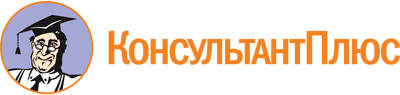 Постановление Правительства Магаданской области от 09.08.2019 N 532-пп
"Об утверждении государственной программы Магаданской области "Содействие развитию институтов гражданского общества, укреплению единства российской нации и гармонизации межнациональных отношений в Магаданской области"Документ предоставлен КонсультантПлюс

www.consultant.ru

Дата сохранения: 05.09.2019
 Наименование государственной программыгосударственная программа Магаданской области "Содействие развитию институтов, гражданского общества, укреплению единства российской нации и гармонизации межнациональных отношений в Магаданской области" (далее - государственная программа)Цели государственной программы- развитие и совершенствование институтов гражданского общества Магаданской области;- развитие структуры социально ориентированных некоммерческих организаций (далее - СО НКО) и вовлечение активных граждан в социально значимую деятельность СО НКО и процессы местного самоуправления;- гармонизация национальных и межнациональных (межэтнических) отношений;- укрепление общероссийского гражданского самосознания и духовной общности многонационального народа Российской Федерации (российской нации) в Магаданской областиЗадачи государственной программы- пропаганда и популяризация деятельности СО НКО;- реализация мер поддержки СО НКО, действующих на территории Магаданской области, направленных на развитие гражданского общества;- сохранение этнокультурной самобытности народов России и создание условий для укрепления общероссийского гражданского единства и гармонизации межнациональных отношений в Магаданской области;- профилактика экстремистских проявлений, укрепление единства российской нации и этнокультурное развитие народов РоссииОтветственный исполнитель государственной программыПравительство Магаданской областиСоисполнители государственной программынетУчастники государственной программы- министерство образования Магаданской области;- министерство культуры и туризма Магаданской области;- ОГКУ "Ресурсный центр поддержки общественных инициатив";- органы местного самоуправления муниципальных образований Магаданской области (далее - ОМС МО) (по согласованию);- СО НКО (за исключением государственных, муниципальных учреждений), зарегистрированные и осуществляющие свою деятельность на территории Магаданской области (по согласованию)Подпрограммы государственной программы- Подпрограмма "Развитие гражданского общества посредством поддержки деятельности социально ориентированных некоммерческих организаций в Магаданской области";- Подпрограмма "Гармонизация межнациональных отношений, этнокультурное развитие народов и профилактика экстремистских проявлений в Магаданской области"Целевые показатели государственной программы- количество СО НКО, получивших финансовую поддержку из областного бюджета;- количество работников, добровольцев и волонтеров СО НКО, принимающих участие в реализации социально значимых проектов;- количество работников и добровольцев СО НКО, принявших участие в семинарах, стажировках, конференциях, совещаниях и мероприятиях Магаданской области и за пределами Магаданской области;- количество социально значимых проектов, реализованных СО НКО;- количество публикаций (видеосюжетов, телепередач, радиорепортажей а также социальной рекламы) о деятельности СО НКО в средствах массовой информации и интернет ресурсах, в том числе на официальных сайтах органов исполнительной власти Магаданской области;- доля граждан, вовлеченных в социально значимую деятельность, в общем количестве жителей Магаданской области;- количество проведенных семинаров, круглых столов, совещаний по актуальным вопросам деятельности СО НКО;- количество СО НКО, получивших консультационно-методическую поддержку по актуальным вопросам деятельности СО НКО;- количество городских округов в Магаданской области, реализующих муниципальные программы или программные мероприятия, направленные на поддержку СО НКО;- количество общественных или религиозных объединений, ликвидированных по причине осуществления ими экстремистской деятельности;- количество зарегистрированных экстремистских акций, повлекших групповые нарушения общественного порядка и иное осложнение оперативной обстановки;- количество включенных в федеральный список экстремистских материалов, выявленных на территории Магаданской области;- количество национальных общественных организаций, реализующих социально значимые проекты, направленные на укрепление межнационального сотрудничества;- количество общественных формирований при губернаторе Магаданской области, деятельность которых направлена на укрепление межэтнического, межконфессионального сотрудничества, патриотическое воспитание;- доля граждан, положительно оценивающих состояние межнациональных отношений, в общем количестве жителей Магаданской области;- количество участников мероприятий, направленных на укрепление общероссийского гражданского единства;- количество аудио-видео дисков, направленных на распространение знаний о народах России;- количество изданий (буклетов, сборников и т.п.) в том числе с электронным сопровождением, направленных на пропаганду языкового и культурного многообразия Магаданской области;- количество спектаклей, направленных на распространение знаний о народах России;- численность участников мероприятий, направленных на этнокультурное развитие народов России;- уровень толерантного отношения к представителям другой национальности на территории Магаданской областиСроки и этапы реализации государственной программы2020-2025 годы.Этапы реализации государственной программы не выделяютсяРесурсное обеспечение государственной программыОбщий объем финансирования государственной программы составляет 25 503,4 тыс. рублей, в том числе:2020 год - 4 233,9 тыс. рублей;2021 год - 4 233,9 тыс. рублей;2022 год - 4 233,9 тыс. рублей;2023 год - 4 233,9 тыс. рублей;2024 год - 4 233,9 тыс. рублей;2025 год - 4 333,9 тыс. рублей,за счет средств субсидий из федерального бюджета (далее также - ФБ) - 0 тыс. рублей, в том числе:2020 год - 0 тыс. рублей;2021 год - 0 тыс. рублей;2022 год - 0 тыс. рублей;2023 год - 0 тыс. рублей;2024 год - 0 тыс. рублей;2025 год - 0 тыс. рублей,за счет средств областного бюджета (далее также - ОБ) - 25 503,4 тыс. рублей, в том числе:2020 год - 4 233,9 тыс. рублей;2021 год - 4 233,9 тыс. рублей;2022 год - 4 233,9 тыс. рублей;2023 год - 4 233,9 тыс. рублей;2024 год - 4 233,9 тыс. рублей;2025 год - 4 333,9 тыс. рублей.Финансирование государственной программы за счет средств муниципальных бюджетов (далее также - МБ) и из внебюджетных источников (далее также - ВБИ) не предусмотреноОжидаемые результаты реализации государственной программы- увеличение количества социально значимых проектов СО НКО, реализуемых социально ориентированными некоммерческими организациями в Магаданской области;- увеличения количества СО НКО, реализующих социально значимые проекты на территории Магаданской области;- увеличение количества граждан, волонтеров и добровольцев, вовлеченных в реализацию социально значимых проектов, получивших государственную поддержку;- увеличение числа публикаций (видеосюжетов, телепередач, радиорепортажей, а также социальной рекламы) о деятельности СО НКО в средствах массовой информации и интернет ресурсах, в том числе на официальных сайтах органов исполнительной власти Магаданской области;- совершенствование нормативной правовой базы, направленной на развитие СО НКО в Магаданской области;- организация постоянного мониторинга и анализа финансовых, экономических, социальных и иных показателей деятельности СО НКО, оценки эффективности мер, направленных на развитие СО НКО в Магаданской области;- методическое обеспечение СО НКО, органов местного самоуправления и оказания им содействия по поддержке СО НКО на территориях муниципального образования;- увеличение доли граждан, положительно оценивающих состояние межнациональных отношений;- сохранение и увеличение уровня толерантного отношения к представителям другой национальности на территории Магаданской области;- повышение активности некоммерческого сектора в реализации проектов, направленных на укрепление гражданского единства и гармонизацию межнациональных отношений;- увеличение количества национальных праздников и иных мероприятий, проведенных этнокультурными объединениями в соответствии с культурными традициями разных народов;- улучшение качества информационного сопровождения реализации на территории области Стратегии государственной национальной политики Российской Федерации на период до 2025 года;- обеспечение благоприятных условий для устранения предпосылок, способствующих проявлению различных форм экстремизма, разжигания социальной, национальной и религиозной розни;- повышение эффективности профилактики экстремизма, привлечение в деятельность по предупреждению экстремистских проявлений организаций различных форм собственности, а также общественных объединений и населения;- обеспечение нормативно-правового регулирования в сфере профилактики экстремизма;- улучшение информационного обеспечения деятельности органов государственной власти, местного самоуправления, общественных объединений области по вопросам профилактики экстремистских проявленийНаименование ПодпрограммыПодпрограмма "Развитие гражданского общества посредством поддержки деятельности социально ориентированных некоммерческих организаций в Магаданской области" (далее - Подпрограмма)Цель Подпрограммы- развитие и совершенствование институтов гражданского общества Магаданской области;- развитие структуры СО НКО и вовлечение активных граждан в социально значимую деятельность СОНКО и процессы местного самоуправленияЗадачи Подпрограммы- пропаганда и популяризация деятельности СО НКО;- реализация мер поддержки СО НКО, действующих на территории Магаданской области, направленных на развитие гражданского общества;- совершенствование взаимодействия органов государственной власти Магаданской области и органов местного самоуправления с институтами гражданского общества;- создание необходимых условий для профессионального развития руководителей, сотрудников и добровольцев СО НКО, государственных гражданских и муниципальных служащих Магаданской области по вопросам взаимодействия с СО НКО и развития институтов гражданского общества;- развитие инфраструктуры институтов гражданского общества муниципальных образований Магаданской областиОтветственный исполнитель ПодпрограммыПравительство Магаданской областиУчастники Подпрограммы- ОГКУ "Ресурсный центр поддержки общественных инициатив";- органы местного самоуправления муниципальных Магаданской области (по согласованию);- социально ориентированные некоммерческие организации (за исключением государственных, муниципальных учреждений), зарегистрированные и осуществляющие свою деятельность на территории Магаданской области (по согласованию)Целевые показатели Подпрограммы- количество СО НКО, получивших финансовую поддержку из областного бюджета;- количество работников, добровольцев и волонтеров СО НКО, принимающих участие в реализации социально значимых проектов;- количество работников и добровольцев СО НКО, принявших участие в семинарах, стажировках, конференциях, совещаниях и мероприятиях Магаданской области и за пределами Магаданской области;- количество социально значимых проектов, реализованных СО НКО;- количество публикаций (видеосюжетов, телепередач, радиорепортажей, а также социальной рекламы) о деятельности СО НКО в средствах массовой информации и интернет ресурсах, в том числе на официальных сайтах органов исполнительной власти Магаданской области;- доля граждан, вовлеченных в социально значимую деятельность, в общем количестве жителей Магаданской области;- количество проведенных семинаров, круглых столов, совещаний по актуальным вопросам деятельности СО НКО;- количество СО НКО, получивших консультационно-методическую поддержку по актуальным вопросам деятельности СО НКО;- количество городских округов в Магаданской области, реализующих муниципальные программы или программные мероприятия, направленные на поддержку СО НКОСроки и этапы реализации Подпрограммы2020-2025 годы.Этапов реализации подпрограммы не предусмотреноРесурсное обеспечение ПодпрограммыОбщий объем финансирования подпрограммы за счет средств областного бюджета - 12 100,0 тыс. рублей, в том числе:2020 год - 2 000,0 тыс. рублей;2021 год - 2 000,0 тыс. рублей;2022 год - 2 000,0 тыс. рублей;2023 год - 2 000,0 тыс. рублей;2024 год - 2 000,0 тыс. рублей;2025 год - 2 100,0 тыс. рублейОжидаемые результаты реализации Подпрограммы- увеличение количества социально значимых проектов социально ориентированных некоммерческих организаций (далее - СО НКО), реализуемых социально ориентированными некоммерческими организациями в Магаданской области;- увеличения количества СО НКО, реализующих социально значимые проекты на территории Магаданской области;- увеличение количества граждан, волонтеров и добровольцев, вовлеченных в реализацию социально значимых проектов, получивших государственную поддержку;- увеличение числа публикаций (видеосюжетов, телепередач, радиорепортажей, а также социальной рекламы) о деятельности СО НКО в средствах массовой информации и интернет ресурсах, в том числе на официальных сайтах органов исполнительной власти Магаданской области;- совершенствование нормативной правовой базы, направленной на развитие СО НКО в Магаданской области;- организация постоянного мониторинга и анализа финансовых, экономических, социальных и иных показателей деятельности СО НКО, оценки эффективности мер, направленных на развитие СО НКО в Магаданской области;- методическое обеспечение СО НКО, органов местного самоуправления и оказания им содействия по поддержке СО НКО на территориях муниципального образованияНаименование ПодпрограммыПодпрограмма "Гармонизация межнациональных отношений, этнокультурное развитие народов и профилактика экстремистских проявлений в Магаданской области" (далее - Подпрограмма)Цель Подпрограммы- гармонизация национальных и межнациональных (межэтнических) отношений;- укрепление общероссийского гражданского самосознания и духовной общности многонационального народа Российской Федерации (российской нации) в Магаданской областиЗадачи Подпрограммы- создание условий для укрепления общероссийского гражданского единства и гармонизации межнациональных отношений в Магаданской области;- сохранение этнокультурной самобытности народов России;- проведение системного мониторинга состояния межнациональных отношений и конфликтных ситуаций;- реализация мер по профилактике распространения экстремистской идеологии;- информационное обеспечение реализации государственной национальной политики;- поддержка развития русского языка как государственного языка Российской Федерации и языка межнационального общения;- поддержка и развитие коренных малочисленных народов Севера, сохранение традиций и обычаев;- создание устойчивой системы государственно-общественного партнерства в сфере государственной политики в отношении российского казачества;- обеспечение эффективной социальной и культурной адаптации и интеграции мигрантов в российское общество;- совершенствование взаимодействия органов государственной власти Магаданской области и органов местного самоуправления с институтами гражданского обществаОтветственный исполнитель ПодпрограммыПравительство Магаданской областиУчастники Подпрограммы- министерство образования Магаданской области;- министерство культуры и туризма Магаданской области;- органы местного самоуправления муниципальных образований Магаданской области (по согласованию);- СО НКО (за исключением государственных, муниципальных учреждений), зарегистрированные и осуществляющие свою деятельность на территории Магаданской области (по согласованию)Целевые показатели Подпрограммы- количество общественных или религиозных объединений, ликвидированных по причине осуществления ими экстремистской деятельности;- количество зарегистрированных экстремистских акций, повлекших групповые нарушения общественного порядка и иное осложнение оперативной обстановки;- количество включенных в федеральный список экстремистских материалов, выявленных на территории Магаданской области;- количество национальных общественных организаций, реализовавших социально значимые проекты, направленные на укрепление межнационального сотрудничества в отчетном периоде;- количество массовых акций, мероприятий, способствующих формированию патриотизма, пропагандирующих чувство российского патриотизма, проведенных в отчетном периоде;- количество общественных формирований при губернаторе Магаданской области, деятельность которых направлена на укрепление межэтнического, межконфессионального сотрудничества, патриотическое воспитание;- доля граждан, положительно оценивающих состояние межнациональных отношений, в общем количестве жителей Магаданской области;- количество участников мероприятий, направленных на укрепление общероссийского гражданского единства;- численность участников мероприятий, направленных на этнокультурное развитие народов России;- уровень толерантного отношения к представителям другой национальности на территории Магаданской областиСроки и этапы реализации Подпрограммы2020-2025 годы.Этапов реализации Подпрограммы не предусмотреноРесурсное обеспечение ПодпрограммыОбщий объем финансирования Подпрограммы составляет 13 403,4 тыс. рублей, в том числе:2020 год - 2233,9 тыс. рублей;2021 год - 2233,9 тыс. рублей;2022 год - 2233,9 тыс. рублей;2023 год - 2233,9 тыс. рублей;2024 год - 2233,9 тыс. рублей;2025 год - 2233,9 тыс. рублей,за счет средств субсидий из федерального бюджета - 0 тыс. рублей, в том числе:2020 год - 0 тыс. рублей;2021 год - 0 тыс. рублей;2022 год - 0 тыс. рублей;2023 год - 0 тыс. рублей;2024 год - 0 тыс. рублей;2025 год - 0 тыс. рублей,за счет средств областного бюджета - 13 403,4 тыс. рублей, в том числе:2020 год - 2233,9 тыс. рублей;2021 год - 2233,9 тыс. рублей;2022 год - 2233,9 тыс. рублей;2023 год - 2233,9 тыс. рублей;2024 год - 2233,9 тыс. рублей;2025 год - 2233,9 тыс. рублейОжидаемые результаты реализации Подпрограммы- сохранение и увеличение доли граждан, положительно оценивающих состояние межнациональных отношений;- сохранение и увеличение уровня толерантного отношения к представителям другой национальности на территории Магаданской области;- повышение активности некоммерческого сектора в реализации проектов, направленных на укрепление гражданского единства и гармонизацию межнациональных отношений;- увеличение количества национальных праздников и иных мероприятий, проведенных этнокультурными объединениями в соответствии с культурными традициями разных народов;- улучшение качества информационного сопровождения реализации на территории области Стратегии государственной национальной политики Российской Федерации на период до 2025 года в Магаданской области;- повышение уровня гражданского самосознания жителей Магаданской области;- увеличение доли жителей Магаданской области, считающих себя россиянами или причисляющих себя к российской нации;- сохранение стабильности в сфере межнациональных отношений, увеличение доли граждан, положительно оценивающих состояние межнациональных отношенийВиды рисковВероятностьСтепень влиянияМеры управления рисками1234Отсутствие финансирования либо финансирование в недостаточном объеме мероприятий программынизкаявысокаяВнедрение механизмов мониторинга и корректировок планов реализации программы с учетом параметров краткосрочного прогноза социально-экономического развития областиНеэффективное управление реализацией государственной программы, запаздывание согласований мероприятий государственной программынизкаявысокая1. Детальное планирование хода реализации государственной программы.2. Оперативный мониторинг выполнения мероприятий государственной программы.3. Своевременная актуализация ежегодных планов реализации государственной программы, в том числе корректировка состава и сроков исполнения мероприятий с сохранением ожидаемых результатов мероприятий государственной программыРиски, связанные с рассогласованностью позиции участниковнизкаявысокая1. Регулярное проведение ответственным исполнителем координационных совещаний с участниками.2. Ежеквартальная отчетность участниковСоциальные риски, связанные с недоверием со стороны граждан и бизнес-сообщества к целесообразности реализации мероприятийнизкаянизкаяПовышение открытости за счет постоянного информирования граждан и предпринимательской среды об осуществляемых мероприятияхНедостаточная компетентность кадрового состава органов местного самоуправления и СОНКО, препятствующая эффективному функционированию институтов гражданского обществанизкаявысокаяРегулярное проведение семинаров, мероприятий, направленных на повышение профессионализма кадров, занятых в указанных сферах деятельности, направление на курсы повышения квалификации в ЦРСНеэффективное использование финансовых ресурсовнизкаявысокаяЕжеквартальный мониторинг эффективности использования финансовых средствНесвоевременность реализации СО НКО социально значимых проектовсредняявысокаяЕжеквартальный контроль за реализацией проектовСлабая материально-техническая база СО НКОсредняявысокаяУкрепление материально-технической базы СО НКО, предоставление имущественной поддержкиN п/пЦелевой показатель (наименование)Единица измеренияЗначение целевых показателейЗначение целевых показателейЗначение целевых показателейЗначение целевых показателейЗначение целевых показателейЗначение целевых показателейЗначение целевых показателейN п/пЦелевой показатель (наименование)Единица измеренияБазовый год 201920202021202220232024202512345678910Государственная программа Магаданской области "Содействие развитию институтов гражданского общества, укреплению единства российской нации и гармонизации межнациональных отношений в Магаданской области"Государственная программа Магаданской области "Содействие развитию институтов гражданского общества, укреплению единства российской нации и гармонизации межнациональных отношений в Магаданской области"Государственная программа Магаданской области "Содействие развитию институтов гражданского общества, укреплению единства российской нации и гармонизации межнациональных отношений в Магаданской области"Государственная программа Магаданской области "Содействие развитию институтов гражданского общества, укреплению единства российской нации и гармонизации межнациональных отношений в Магаданской области"Государственная программа Магаданской области "Содействие развитию институтов гражданского общества, укреплению единства российской нации и гармонизации межнациональных отношений в Магаданской области"Государственная программа Магаданской области "Содействие развитию институтов гражданского общества, укреплению единства российской нации и гармонизации межнациональных отношений в Магаданской области"Государственная программа Магаданской области "Содействие развитию институтов гражданского общества, укреплению единства российской нации и гармонизации межнациональных отношений в Магаданской области"Государственная программа Магаданской области "Содействие развитию институтов гражданского общества, укреплению единства российской нации и гармонизации межнациональных отношений в Магаданской области"Государственная программа Магаданской области "Содействие развитию институтов гражданского общества, укреплению единства российской нации и гармонизации межнациональных отношений в Магаданской области"Государственная программа Магаданской области "Содействие развитию институтов гражданского общества, укреплению единства российской нации и гармонизации межнациональных отношений в Магаданской области"1.Подпрограмма "Развитие гражданского общества посредством поддержки деятельности социально ориентированных некоммерческих организаций в Магаданской области"Подпрограмма "Развитие гражданского общества посредством поддержки деятельности социально ориентированных некоммерческих организаций в Магаданской области"Подпрограмма "Развитие гражданского общества посредством поддержки деятельности социально ориентированных некоммерческих организаций в Магаданской области"Подпрограмма "Развитие гражданского общества посредством поддержки деятельности социально ориентированных некоммерческих организаций в Магаданской области"Подпрограмма "Развитие гражданского общества посредством поддержки деятельности социально ориентированных некоммерческих организаций в Магаданской области"Подпрограмма "Развитие гражданского общества посредством поддержки деятельности социально ориентированных некоммерческих организаций в Магаданской области"Подпрограмма "Развитие гражданского общества посредством поддержки деятельности социально ориентированных некоммерческих организаций в Магаданской области"Подпрограмма "Развитие гражданского общества посредством поддержки деятельности социально ориентированных некоммерческих организаций в Магаданской области"Подпрограмма "Развитие гражданского общества посредством поддержки деятельности социально ориентированных некоммерческих организаций в Магаданской области"1.1.Количество социально ориентированных некоммерческих организаций (далее - СО НКО) получивших финансовую поддержку из областного бюджетаед.303840424446481.2.Количество работников, добровольцев и волонтеров СО НКО, принимающих участие в реализации социально значимых проектовчел.6456506606706806907001.3.Количество работников и добровольцев СО НКО, принявших участие в семинарах, стажировках, конференциях, совещаниях и мероприятиях Магаданской области и за пределами Магаданской областичел.333535404045451.4.Количество социально значимых проектов, реализованных СО НКО на территории Магаданской областиед.222324252627281.5.Количество публикаций (видеосюжетов, телепередач, радиорепортажей, а также социальной рекламы) о деятельности СО НКО в средствах массовой информации и интернет ресурсах, в том числе на официальных сайтах органов исполнительной власти Магаданской областиед.1501601701802002102201.6.Доля граждан, вовлеченных в социально значимую деятельность, в общем количестве жителей Магаданской области%91010111213141.7.Количество проведенных семинаров, круглых столов, совещаний по актуальным вопросам деятельности СО НКОед.57788891.8.Количество СО НКО, получивших консультационно-методическую поддержку по актуальным вопросам деятельности СО НКОед.455055556060652.Подпрограмма "Гармонизация межнациональных отношений, этнокультурное развитие народов и профилактика экстремистских проявлений в Магаданской области"Подпрограмма "Гармонизация межнациональных отношений, этнокультурное развитие народов и профилактика экстремистских проявлений в Магаданской области"Подпрограмма "Гармонизация межнациональных отношений, этнокультурное развитие народов и профилактика экстремистских проявлений в Магаданской области"Подпрограмма "Гармонизация межнациональных отношений, этнокультурное развитие народов и профилактика экстремистских проявлений в Магаданской области"Подпрограмма "Гармонизация межнациональных отношений, этнокультурное развитие народов и профилактика экстремистских проявлений в Магаданской области"Подпрограмма "Гармонизация межнациональных отношений, этнокультурное развитие народов и профилактика экстремистских проявлений в Магаданской области"Подпрограмма "Гармонизация межнациональных отношений, этнокультурное развитие народов и профилактика экстремистских проявлений в Магаданской области"Подпрограмма "Гармонизация межнациональных отношений, этнокультурное развитие народов и профилактика экстремистских проявлений в Магаданской области"Подпрограмма "Гармонизация межнациональных отношений, этнокультурное развитие народов и профилактика экстремистских проявлений в Магаданской области"2.1.Количество общественных или религиозных объединений, ликвидированных по причине осуществления ими экстремистской деятельностиед.00000002.2.Количество зарегистрированных экстремистских акций, повлекших групповые нарушения общественного порядка и иное осложнение оперативной обстановкиед.00000002.3.Количество включенных в федеральный список экстремистских материалов, выявленных на территории Магаданской областиед.00000002.4.Количество национальных общественных организаций, реализовавших социально значимые проекты, направленные на укрепление межнационального сотрудничества в отчетном периодеед.66667782.5.Количество массовых акций, мероприятий, способствующих формированию патриотизма, пропагандирующих чувство российского патриотизма проведенных в отчетном периодеед.202022222530302.6.Количество общественных формирований при губернаторе Магаданской области, деятельность которых направлена на укрепление межэтнического, межконфессионального сотрудничества, патриотическое воспитаниеед.55555552.7.Доля граждан, положительно оценивающих состояние межнациональных отношений, в общем количестве жителей Магаданской области%757575808080852.8.Количество участников мероприятий, направленных на укрепление общероссийского гражданского единстватыс. чел.2,02,02,02,02,02,02,02.9.Численность участников мероприятий, направленных на этнокультурное развитие народов Россиитыс. чел.11,011,011,011,011,011,011,02.10.Уровень толерантного отношения к представителям другой национальности%80808080808080N п/пЦелевой показатель (наименование)Единица измеренияЗначения целевых показателейЗначения целевых показателейЗначения целевых показателейЗначения целевых показателейЗначения целевых показателейЗначения целевых показателейЗначения целевых показателейN п/пЦелевой показатель (наименование)Единица измеренияБазовый год 20192020 год2021 год2022 год2023 год2024 год2025 год12345678910Государственная программа Магаданской области "Содействие развитию институтов гражданского общества, укреплению единства российской нации и гармонизации межнациональных отношений в Магаданской области"Государственная программа Магаданской области "Содействие развитию институтов гражданского общества, укреплению единства российской нации и гармонизации межнациональных отношений в Магаданской области"Государственная программа Магаданской области "Содействие развитию институтов гражданского общества, укреплению единства российской нации и гармонизации межнациональных отношений в Магаданской области"Государственная программа Магаданской области "Содействие развитию институтов гражданского общества, укреплению единства российской нации и гармонизации межнациональных отношений в Магаданской области"Государственная программа Магаданской области "Содействие развитию институтов гражданского общества, укреплению единства российской нации и гармонизации межнациональных отношений в Магаданской области"Государственная программа Магаданской области "Содействие развитию институтов гражданского общества, укреплению единства российской нации и гармонизации межнациональных отношений в Магаданской области"Государственная программа Магаданской области "Содействие развитию институтов гражданского общества, укреплению единства российской нации и гармонизации межнациональных отношений в Магаданской области"Государственная программа Магаданской области "Содействие развитию институтов гражданского общества, укреплению единства российской нации и гармонизации межнациональных отношений в Магаданской области"Государственная программа Магаданской области "Содействие развитию институтов гражданского общества, укреплению единства российской нации и гармонизации межнациональных отношений в Магаданской области"Государственная программа Магаданской области "Содействие развитию институтов гражданского общества, укреплению единства российской нации и гармонизации межнациональных отношений в Магаданской области"1.Подпрограмма "Развитие гражданского общества посредством поддержки деятельности социально ориентированных некоммерческих организаций в Магаданской области"Подпрограмма "Развитие гражданского общества посредством поддержки деятельности социально ориентированных некоммерческих организаций в Магаданской области"Подпрограмма "Развитие гражданского общества посредством поддержки деятельности социально ориентированных некоммерческих организаций в Магаданской области"Подпрограмма "Развитие гражданского общества посредством поддержки деятельности социально ориентированных некоммерческих организаций в Магаданской области"Подпрограмма "Развитие гражданского общества посредством поддержки деятельности социально ориентированных некоммерческих организаций в Магаданской области"Подпрограмма "Развитие гражданского общества посредством поддержки деятельности социально ориентированных некоммерческих организаций в Магаданской области"Подпрограмма "Развитие гражданского общества посредством поддержки деятельности социально ориентированных некоммерческих организаций в Магаданской области"Подпрограмма "Развитие гражданского общества посредством поддержки деятельности социально ориентированных некоммерческих организаций в Магаданской области"Подпрограмма "Развитие гражданского общества посредством поддержки деятельности социально ориентированных некоммерческих организаций в Магаданской области"1.1.Количество городских округов в Магаданской области, реализующих муниципальные программы или программные мероприятия, направленные на поддержку СО НКОед.34444452.Подпрограмма "Гармонизация межнациональных отношений, этнокультурное развитие народов и профилактика экстремистских проявлений в Магаданской области"Подпрограмма "Гармонизация межнациональных отношений, этнокультурное развитие народов и профилактика экстремистских проявлений в Магаданской области"Подпрограмма "Гармонизация межнациональных отношений, этнокультурное развитие народов и профилактика экстремистских проявлений в Магаданской области"Подпрограмма "Гармонизация межнациональных отношений, этнокультурное развитие народов и профилактика экстремистских проявлений в Магаданской области"Подпрограмма "Гармонизация межнациональных отношений, этнокультурное развитие народов и профилактика экстремистских проявлений в Магаданской области"Подпрограмма "Гармонизация межнациональных отношений, этнокультурное развитие народов и профилактика экстремистских проявлений в Магаданской области"Подпрограмма "Гармонизация межнациональных отношений, этнокультурное развитие народов и профилактика экстремистских проявлений в Магаданской области"Подпрограмма "Гармонизация межнациональных отношений, этнокультурное развитие народов и профилактика экстремистских проявлений в Магаданской области"Подпрограмма "Гармонизация межнациональных отношений, этнокультурное развитие народов и профилактика экстремистских проявлений в Магаданской области"2.2.Количество городских округов в Магаданской области, реализующих муниципальные программы или программные мероприятия, направленные на укрепление гражданского единства и гармонизацию межнациональных отношенийед.2556679N п/пНаименование Подпрограммы, основного мероприятия, мероприятияОтветственный исполнитель, соисполнитель, участники государственной программы (Подпрограммы)Срок реализацииСрок реализацииОжидаемый результат (краткое описание)Последствия нереализации мероприятийN п/пНаименование Подпрограммы, основного мероприятия, мероприятияОтветственный исполнитель, соисполнитель, участники государственной программы (Подпрограммы)началоокончаниеОжидаемый результат (краткое описание)Последствия нереализации мероприятий1234567Государственная программа Магаданской области "Содействие развитию институтов гражданского общества, укреплению единства российской нации и гармонизации межнациональных отношений в Магаданской области"Государственная программа Магаданской области "Содействие развитию институтов гражданского общества, укреплению единства российской нации и гармонизации межнациональных отношений в Магаданской области"Государственная программа Магаданской области "Содействие развитию институтов гражданского общества, укреплению единства российской нации и гармонизации межнациональных отношений в Магаданской области"Государственная программа Магаданской области "Содействие развитию институтов гражданского общества, укреплению единства российской нации и гармонизации межнациональных отношений в Магаданской области"Государственная программа Магаданской области "Содействие развитию институтов гражданского общества, укреплению единства российской нации и гармонизации межнациональных отношений в Магаданской области"Государственная программа Магаданской области "Содействие развитию институтов гражданского общества, укреплению единства российской нации и гармонизации межнациональных отношений в Магаданской области"Государственная программа Магаданской области "Содействие развитию институтов гражданского общества, укреплению единства российской нации и гармонизации межнациональных отношений в Магаданской области"1.Подпрограмма "Развитие гражданского общества посредством поддержки деятельности социально ориентированных некоммерческих организаций в Магаданской области"Подпрограмма "Развитие гражданского общества посредством поддержки деятельности социально ориентированных некоммерческих организаций в Магаданской области"Подпрограмма "Развитие гражданского общества посредством поддержки деятельности социально ориентированных некоммерческих организаций в Магаданской области"Подпрограмма "Развитие гражданского общества посредством поддержки деятельности социально ориентированных некоммерческих организаций в Магаданской области"Подпрограмма "Развитие гражданского общества посредством поддержки деятельности социально ориентированных некоммерческих организаций в Магаданской области"Подпрограмма "Развитие гражданского общества посредством поддержки деятельности социально ориентированных некоммерческих организаций в Магаданской области"1.1.Основное мероприятие "Оказание финансовой поддержки деятельности социально ориентированных некоммерческих организаций"Правительство Магаданской области; органы местного самоуправления муниципальных образований Магаданской области (по согласованию), СО НКО МО (по согласованию)20202025развитие сектора социально ориентированных некоммерческих организаций; повышение активности общества в реализации гражданских инициатив, осуществлении социально значимой деятельности в регионе; решение приоритетных задач в социальной сфере за счет использования потенциала социально ориентированных некоммерческих организаций; развитие благотворительной деятельности и добровольчества в Магаданской области; повышение уровня социально значимой деятельности; повышение квалификации активистов СО НКОзамедление процесса развития гражданского общества; сокращение количества СО НКО, реализующих социально полезную деятельность в регионе; снижение активности общества в реализации гражданских инициатив; замедление роста благотворительной деятельности; рост социальной напряженности; снижение активности СО НКО; невыполнение решений вышестоящих руководящих органов; невыполнение решений вышестоящих руководящих органов; дефицит квалифицированных кадров1.1.1.Мероприятие "Субсидии социально ориентированным некоммерческим организациям"Правительство Магаданской области, СО НКО МО (по согласованию), ОГКУ "Ресурсный центр поддержки общественных инициатив"20202025развитие сектора социально ориентированных некоммерческих организаций; повышение активности общества в реализации гражданских инициатив, осуществлении социально значимой деятельности в регионе; решение приоритетных задач в социальной сфере за счет использования потенциала социально ориентированных некоммерческих организаций; развитие благотворительной деятельности и добровольчества в Магаданской области; повышение уровня социально значимой деятельности; повышение квалификации активистов СОНКОзамедление процесса развития гражданского общества; сокращение количества СО НКО, реализующих социально полезную деятельность в регионе; снижение активности общества в реализации гражданских инициатив; замедление роста благотворительной деятельности; рост социальной напряженности; снижение активности СО НКО; невыполнение решений вышестоящих руководящих органов; невыполнение решений вышестоящих руководящих органов; дефицит квалифицированных кадров1.1.2.Мероприятие "Премия губернатора Магаданской области "Признание" за активную гражданскую позицию и большую общественную работу в Магаданской области"Правительство Магаданской области20202025стимулирование деятельности представителей СО НКОснижение инициативы и активности граждан в общественной социально значимой деятельности в регионе1.1.3.Мероприятие "Субсидии бюджетам городских округов на реализацию мероприятий по поддержке социально ориентированных некоммерческих организаций"Правительство Магаданской области; органы местного самоуправления муниципальных образований Магаданской области (по согласованию)20202025повышение эффективности взаимодействия органов местного самоуправления и СО НКО в решении социальных вопросовотсутствие эффективного взаимодействия органов местного самоуправления и СО НКО в решении социальных вопросов1.2.Основное мероприятие "Оказание информационной, методической и консультационной поддержки социально ориентированным некоммерческим организациям, общественным формированиям и другим институтам гражданского общества"Правительство Магаданской области; ОГКУ "Ресурсный центр поддержки общественных инициатив"20202025активизация деятельности СО НКО (прирост количества работников и добровольцев); информирование населения о деятельности СО НКО; повышение значимости социально полезной деятельности СО НКОснижение активности деятельности СО НКО; отсутствие информации о деятельности СО НКО, доверия общества к деятельности СО НКО, получивших субсидии; невостребованность населением социальных услуг, оказываемых СО НКО; отсутствие знаний по краеведению1.2.1.Мероприятие "Освещение и мониторинг деятельности социально ориентированных некоммерческих организаций в средствах массовой информации"Правительство Магаданской области; ОГКУ "Ресурсный центр поддержки общественных инициатив"20202025активизация деятельности СО НКО (прирост количества работников и добровольцев); информирование населения о деятельности СО НКО; повышение значимости социально полезной деятельности СО НКО; информирование населения об услугах, оказываемых СО НКО; расширение знаний об истории освоения и развития Магаданской области; распространение пропагандирующего материала о социально полезной деятельности СО НКО; расширение информационного пространства, доступности в получении СО НКО оперативных методических материалов; расширение взаимодействия органов власти с некоммерческим сектором в интересах улучшения качества жизни колымчан; информирование населения о деятельности СО НКО; улучшение взаимодействия органов власти и общественных формирований; развитие нормативной правовой базы, регламентирующей деятельность СО НКО, учет мнений общественности; улучшение взаимодействия с общественными формированиями в вопросах решения социальных проблем, организации контроля за деятельностью государственных структур; оценка эффективности деятельности, определение основных направлений развития СОНКОснижение активности деятельности СО НКО; отсутствие информации о деятельности СО НКО, доверия общества к деятельности СО НКО, получивших субсидии; невостребованность населением социальных услуг, оказываемых СО НКО; отсутствие знаний по краеведению; недостаток пропагандистского материала о социально полезной деятельности СО НКО; возникновение трудностей с получением актуальной информации; снижение активности гражданского общества; снижение информирования населения о деятельности СО НКО; снижение активности гражданского общества и уровня его доверия к власти; снижение работоспособности СО НКО; снижение качества решения социальных проблем; отсутствие мер оперативного реагирования на снижение показателей эффективности деятельностью2.Подпрограмма "Гармонизация межнациональных отношений, этнокультурное развитие народов и профилактика экстремистских проявлений в Магаданской области"Подпрограмма "Гармонизация межнациональных отношений, этнокультурное развитие народов и профилактика экстремистских проявлений в Магаданской области"Подпрограмма "Гармонизация межнациональных отношений, этнокультурное развитие народов и профилактика экстремистских проявлений в Магаданской области"Подпрограмма "Гармонизация межнациональных отношений, этнокультурное развитие народов и профилактика экстремистских проявлений в Магаданской области"Подпрограмма "Гармонизация межнациональных отношений, этнокультурное развитие народов и профилактика экстремистских проявлений в Магаданской области"Подпрограмма "Гармонизация межнациональных отношений, этнокультурное развитие народов и профилактика экстремистских проявлений в Магаданской области"2.1.Основное мероприятие "Реализация мероприятий в сфере государственной национальной политики в Магаданской области"Правительство Магаданской области, органы местного самоуправления муниципальных образований Магаданской области (по согласованию), СО НКО МО (по согласованию)20202025упрочение общероссийского гражданского самосознания и духовной общности российской нации; гармонизация национальных и межнациональных отношенийпотеря национальной самобытности; социально-культурная изоляция мигрантов; возникновение экстремистских настроений3.1.1.Мероприятие "Субсидии СОНКО (национально-культурным и религиозным объединениям) на выполнение социально значимых мероприятий в сфере государственной национальной политики в Магаданской области"Правительство Магаданской области, СО НКО МО (по согласованию)20202025расширение возможностей национально-культурных объединений по сохранению родной культуры, языка, традиций; реализация социальных проектов, содействующих социально-культурной адаптации и интеграции мигрантов в Магаданское сообщество и обеспечивающих удовлетворение их этнокультурных и религиозных потребностейпотеря национальной самобытности; социально-культурная изоляция мигрантов; возникновение экстремистских настроений3.2.Основное мероприятие "Мероприятия по совершенствованию государственного управления и взаимодействию органов исполнительной власти и местного самоуправления с институтами гражданского общества, мониторингу межнациональных и межконфессиональных отношений, профилактике экстремистских проявлений, укреплению единства российской нации и этнокультурному развитию народов в Магаданской области"Правительство Магаданской области; Министерство образования Магаданской области20202025укрепление единства российской нации и этнокультурное развитие народов в Магаданской областивозникновение экстремистских настроений3.2.1.Мероприятие "Мониторинг межнациональных отношений в Магаданской области"Правительство Магаданской области; Министерство образования Магаданской области20202025получение объективной информации о состоянии межэтнических и межконфессиональных отношениях; наличие системы раннего предупреждения конфликтовотсутствие объективной информации о состоянии межэтнических и межконфессиональных отношениях и системы раннего предупреждения конфликтов3.2.2.Мероприятие "Организация обучающих, тематических, научно-практических, массовых, информационно-просветительских и иных мероприятий, поддержка инициатив в сфере государственной национальной политики"Правительство Магаданской области; Министерство образования Магаданской области; Министерство культуры и туризма Магаданской области20202025наличие эффективной системы государственного управления в сфере государственной национальной политикиснижение эффективности осуществляемых мер в сфере реализации государственной национальной политики3.2.3.Мероприятие "Реализация мероприятий по укреплению единства российской нации и этнокультурному развитию народов России"Правительство Магаданской области; Министерство культуры и туризма Магаданской области20202025наличие эффективной системы государственного управления в сфере государственной национальной политики, укрепление межнациональных связей, профилактика экстремизма и терроризмаснижение эффективности осуществляемых мер в сфере реализации государственной национальной политикиN п/пВид нормативного правового актаОсновные положения нормативного правового актаОтветственный исполнитель и соисполнитель государственной программыОжидаемые сроки принятия123451.Подпрограмма "Развитие гражданского общества посредством поддержки деятельности социально ориентированных некоммерческих организаций в Магаданской области"Подпрограмма "Развитие гражданского общества посредством поддержки деятельности социально ориентированных некоммерческих организаций в Магаданской области"Подпрограмма "Развитие гражданского общества посредством поддержки деятельности социально ориентированных некоммерческих организаций в Магаданской области"Подпрограмма "Развитие гражданского общества посредством поддержки деятельности социально ориентированных некоммерческих организаций в Магаданской области"Мера 1Постановление Правительства Магаданской областиПоложение о предоставлении субсидий из областного бюджета социально ориентированным некоммерческим организациямПравительство Магаданской области2020 годМера 2Указ губернатора Магаданской областиПоложение о присуждении премии губернатора Магаданской области "Признание" за активную гражданскую позицию и большую общественную работу в Магаданской областиПравительство Магаданской области2020 годМера 3Постановление Правительства Магаданской областиПорядок предоставления субсидий из областного бюджета СО НКО на материальное поощрение активных работников социально ориентированных некоммерческих организаций и добровольцевПравительство Магаданской области2020 годМера 4Постановление Правительства Магаданской областиПоложение о порядке предоставления субсидий из областного бюджета социально ориентированным некоммерческим организациям на выполнение разовых социально значимых мероприятийПравительство Магаданской области2020 годМера 5Постановление Правительства Магаданской областиПоложение о порядке предоставления субсидий из областного бюджета социально ориентированным некоммерческим организациям для обеспечения участия работников и добровольцев социально ориентированных некоммерческих организаций в семинарах, стажировках, конференциях, совещаниях или мероприятиях на территории Магаданской области или за ее пределамиПравительство Магаданской области2020 год2.Подпрограмма "Гармонизация межнациональных отношений, этнокультурное развитие народов и профилактика экстремистских проявлений в Магаданской области"Подпрограмма "Гармонизация межнациональных отношений, этнокультурное развитие народов и профилактика экстремистских проявлений в Магаданской области"Подпрограмма "Гармонизация межнациональных отношений, этнокультурное развитие народов и профилактика экстремистских проявлений в Магаданской области"Подпрограмма "Гармонизация межнациональных отношений, этнокультурное развитие народов и профилактика экстремистских проявлений в Магаданской области"Мера 1Постановление Правительства Магаданской областиО распределении субсидий между муниципальными образованиямиПравительство Магаданской области2020 годМера 2Постановление Правительства Магаданской областиПоложения о порядке предоставления субсидий из областного бюджета социально ориентированным некоммерческим организациям (национально-культурным и религиозным объединениям) на проведение разовых социально значимых мероприятий, направленных на развитие и укрепление межнациональных отношений, социально-культурную адаптацию и интеграцию мигрантов"Правительство Магаданской области2020 годМера 3Постановление Правительства Магаданской областиПоложение о порядке предоставления субсидий из областного бюджета на организацию участия СО НКО (национально-культурных и религиозных объединений) в семинарах, стажировках, конференциях, совещаниях и мероприятиях, направленных на реализацию государственной национальной политики, за пределами Магаданской областиПравительство Магаданской области2020 годМера 4Постановление Правительства Магаданской областиПоложение о порядке предоставления субсидии СО НКО на обеспечение выпуска газеты, посвященной деятельности Магаданской областной общественной ассоциации коренных малочисленных народов и этнических групп Севера, освещению значимых событий, новостей, традиций и образа жизни в среде коренных народов СевераПравительство Магаданской области2020 годМера 5Постановление Правительства Магаданской областиПоложение о порядке предоставления субсидий СО НКО (национально-культурным и религиозным объединениям) на проведение цикла мероприятий и выставок, направленных на пропаганду русской культуры, посвященных Международному дню родного языка, Дню славянской письменности и культуры, Дню русского языка, ориентированных на укрепление гражданского патриотизма, единства российской нации, гармонизацию межнациональных отношенийПравительство Магаданской области2020 годМера 6Постановление Правительства Магаданской областиПоложения о порядке предоставления субсидий из областного бюджета казачьим обществам Магаданской области на укрепление их материальной базы, развитие казачьей культуры, финансирование несения государственной или иной службы российского казачестваПравительство Магаданской области2020 годНаименование государственной программы, подпрограммы, основных мероприятий, мероприятий, подмероприятийОтветственный исполнитель, участник государственной программыИсточники финансированияОбъем бюджетных ассигнований и иных источников финансирования, тыс. рублейОбъем бюджетных ассигнований и иных источников финансирования, тыс. рублейОбъем бюджетных ассигнований и иных источников финансирования, тыс. рублейОбъем бюджетных ассигнований и иных источников финансирования, тыс. рублейОбъем бюджетных ассигнований и иных источников финансирования, тыс. рублейОбъем бюджетных ассигнований и иных источников финансирования, тыс. рублейОбъем бюджетных ассигнований и иных источников финансирования, тыс. рублейНаименование государственной программы, подпрограммы, основных мероприятий, мероприятий, подмероприятийОтветственный исполнитель, участник государственной программыИсточники финансированиявсего:20202021202220232024202512345678910Государственная программа "Содействие развитию институтов гражданского общества, укреплению единства российской нации и гармонизации межнациональных отношений в Магаданской области"всего по государственной программе:всего:25 503,44 233,94 233,94 233,94 233,94 233,94 333,9Государственная программа "Содействие развитию институтов гражданского общества, укреплению единства российской нации и гармонизации межнациональных отношений в Магаданской области"всего по государственной программе:ФБ0000000Государственная программа "Содействие развитию институтов гражданского общества, укреплению единства российской нации и гармонизации межнациональных отношений в Магаданской области"всего по государственной программе:ОБ25 503,44 233,94 233,94 233,94 233,94 233,94 333,9Государственная программа "Содействие развитию институтов гражданского общества, укреплению единства российской нации и гармонизации межнациональных отношений в Магаданской области"всего по государственной программе:ВБИ0000000Государственная программа "Содействие развитию институтов гражданского общества, укреплению единства российской нации и гармонизации межнациональных отношений в Магаданской области"всего по государственной программе:МБ0000000Государственная программа "Содействие развитию институтов гражданского общества, укреплению единства российской нации и гармонизации межнациональных отношений в Магаданской области"Правительство Магаданской области, из них:всего:25 503,44 233,94 233,94 233,94 233,94 233,94 333,9Государственная программа "Содействие развитию институтов гражданского общества, укреплению единства российской нации и гармонизации межнациональных отношений в Магаданской области"Правительство Магаданской области, из них:ФБ0000000Государственная программа "Содействие развитию институтов гражданского общества, укреплению единства российской нации и гармонизации межнациональных отношений в Магаданской области"Правительство Магаданской области, из них:ОБ25 503,44 233,94 233,94 233,94 233,94 233,94 333,9Государственная программа "Содействие развитию институтов гражданского общества, укреплению единства российской нации и гармонизации межнациональных отношений в Магаданской области"- ОМС МО (по согласованию)ОБ2 500,0400,0400,0400,0400,0400,0500,0Государственная программа "Содействие развитию институтов гражданского общества, укреплению единства российской нации и гармонизации межнациональных отношений в Магаданской области"- СОНКО МО (по согласованию)ОБ14 770,82 461,82 461,82 461,82 461,82 461,82 461,8Государственная программа "Содействие развитию институтов гражданского общества, укреплению единства российской нации и гармонизации межнациональных отношений в Магаданской области"Министерство образования Магаданской областивсего:0000000Государственная программа "Содействие развитию институтов гражданского общества, укреплению единства российской нации и гармонизации межнациональных отношений в Магаданской области"Министерство образования Магаданской областиФБ0000000Государственная программа "Содействие развитию институтов гражданского общества, укреплению единства российской нации и гармонизации межнациональных отношений в Магаданской области"Министерство образования Магаданской областиОБ0000000Государственная программа "Содействие развитию институтов гражданского общества, укреплению единства российской нации и гармонизации межнациональных отношений в Магаданской области"Министерство культуры и туризма Магаданской областивсего:0000000Государственная программа "Содействие развитию институтов гражданского общества, укреплению единства российской нации и гармонизации межнациональных отношений в Магаданской области"Министерство культуры и туризма Магаданской областиФБ0000000Государственная программа "Содействие развитию институтов гражданского общества, укреплению единства российской нации и гармонизации межнациональных отношений в Магаданской области"Министерство культуры и туризма Магаданской областиОБ0000000Государственная программа "Содействие развитию институтов гражданского общества, укреплению единства российской нации и гармонизации межнациональных отношений в Магаданской области"ОГКУ "Ресурсный центр поддержки общественных инициатив"ОБ00000001. Подпрограмма "Развитие гражданского общества посредством поддержки деятельности социально ориентированных некоммерческих организаций в Магаданской области"всего по подпрограмме:ОБ12 100,02 000,02 000,02 000,02 000,02 000,02 100,01. Подпрограмма "Развитие гражданского общества посредством поддержки деятельности социально ориентированных некоммерческих организаций в Магаданской области"Правительство Магаданской области, из них:ОБ12 100,02 000,02 000,02 000,02 000,02 000,02 100,01. Подпрограмма "Развитие гражданского общества посредством поддержки деятельности социально ориентированных некоммерческих организаций в Магаданской области"- ОМС МО (по согласованию)ОБ2 500,0400,0400,0400,0400,0400,0500,01. Подпрограмма "Развитие гражданского общества посредством поддержки деятельности социально ориентированных некоммерческих организаций в Магаданской области"- СОНКО МО (по согласованию)ОБ9 600,01 600,01 600,01 600,01 600,01 600,01 600,01. Подпрограмма "Развитие гражданского общества посредством поддержки деятельности социально ориентированных некоммерческих организаций в Магаданской области"ОГКУ "Ресурсный центр поддержки общественных инициатив"ОБ00000001.1. Основное мероприятие "Оказание финансовой поддержки деятельности социально ориентированных некоммерческих организаций"Правительство Магаданской области, из них:ОБ12 100,02 000,02 000,02 000,02 000,02 000,02 100,01.1. Основное мероприятие "Оказание финансовой поддержки деятельности социально ориентированных некоммерческих организаций"- ОМС МО (по согласованию)ОБ2 500,0400,0400,0400,0400,0400,0500,01.1. Основное мероприятие "Оказание финансовой поддержки деятельности социально ориентированных некоммерческих организаций"- СОНКО МО (по согласованию)ОБ9 600,01 600,01 600,01 600,01 600,01 600,01 600,01.1.1. Мероприятие "Субсидии социально ориентированным некоммерческим организациям"Правительство Магаданской области, из них:ОБ8 400,01 400,01 400,01 400,01 400,01 400,01 400,01.1.1. Мероприятие "Субсидии социально ориентированным некоммерческим организациям"- СО НКО МО (по согласованию)ОБ8 400,01 400,01 400,01 400,01 400,01 400,01 400,01.1.1.1. Подмероприятие "Предоставление субсидий социально ориентированным организациям из областного бюджета в рамках конкурса социально значимых проектов"- СО НКО МО (по согласованию)ОБ00000001.1.1.2. Подмероприятие "Предоставление субсидий из областного бюджета СО НКО на материальное поощрение активных работников социально ориентированных некоммерческих организаций и добровольцев"СО НКО МО (по согласованию)ОБ600,0100,0100,0100,0100,0100,0100,01.1.1.3. Подмероприятие "Предоставление субсидий из областного бюджета социально ориентированным некоммерческим организациям на выполнение разовых социально значимых мероприятий"СО НКО МО (по согласованию)ОБ7 800,01 300,01 300,01 300,01 300,01 300,01 300,01.1.1.4. Подмероприятие "Предоставление субсидий из областного бюджета социально ориентированным некоммерческим организациям для обеспечения участия работников и добровольцев социально ориентированных некоммерческих организации в семинарах, стажировках, конференциях, совещаниях и мероприятиях Магаданской области и за пределами Магаданской области"СО НКО МО (по согласованию)ОБ00000001.1.2. Мероприятие "Премия губернатора Магаданской области "Признание" за активную гражданскую позицию и большую общественную работу в Магаданской области"Правительство Магаданской областиОБ1 400,0200,0200,0200,0200,0200,0200,01.1.3. Мероприятие "Субсидии бюджетам городских округов на реализацию мероприятий по поддержке социально ориентированных некоммерческих организаций"Правительство Магаданской области, из них:ОБ2 500,0400,0400,0400,0400,0400,0500,01.1.3. Мероприятие "Субсидии бюджетам городских округов на реализацию мероприятий по поддержке социально ориентированных некоммерческих организаций"ОМС МО (по согласованию)ОБ2 500,0400,0400,0400,0400,0400,0500,01.1.3.1. Подмероприятие "Муниципальное образование "Город Магадан"ОМС МО (по согласованию)ОБ00000001.1.3.2. Подмероприятие "Ягоднинский городской округ"ОМС МО (по согласованию)ОБ00000001.1.3.3. Подмероприятие "Сусуманский городской округ"ОМС МО (по согласованию)ОБ00000001.1.3.4. Подмероприятие "Северо-Эвенский городской округ"ОМС МО (по согласованию)ОБ00000001.1.3.5. Подмероприятие "Омсукчанский городской округ"ОМС МО (по согласованию)ОБ00000001.1.3.6. Подмероприятие "Среднеканский городской округ"ОМС МО (по согласованию)ОБ00000001.1.3.7. Подмероприятие "Тенькинский городской округ"ОМС МО (по согласованию)ОБ00000001.1.3.8. Подмероприятие "Хасынский городской округ"ОМС МО (по согласованию))ОБ00000001.1.3.9. Подмероприятие "Ольский городской округ"ОМС МО (по согласованию)ОБ00000001.2. Основное мероприятие "Оказание информационной, методической и консультационной поддержки социально ориентированным некоммерческим организациям, общественным формированиям и другим институтам гражданского общества"Правительство Магаданской областиОБ00000001.2.1. Мероприятие "Освещение и мониторинг деятельности социально ориентированных некоммерческих организаций в средствах массовой информации"Правительство Магаданской областиОБ00000001.2.1.1. Подмероприятие "Освещение деятельности СО НКО, благотворительной деятельности и добровольчества в средствах массовой информации, содействие развитию социальной рекламы, выпуск телепередачи "Инициатива Колымы", в том числе техническая поддержка и обновление сайта НКО"Правительство Магаданской областиОБ00000001.2.1.2. Подмероприятие "Проведение областного гражданского форума, фестивалей, выставок, акций, конкурсов, ярмарки проектов социально ориентированных некоммерческих организаций"Правительство Магаданской областиОБ00000001.2.1.3. Подмероприятие "Привлечение социально ориентированных некоммерческих организаций к реализации государственной политики в развитии гражданского общества, издание брошюр, аналитических, просветительских и методических материалов о социально полезной деятельности СО НКО, полиграфической, памятной продукции, организация и проведение обучающих семинаров, тренингов, мастер классов для СО НКО и совместных социально значимых мероприятий"Правительство Магаданской областиОБ00000001.2.1.4. Подмероприятие "Организация постоянного мониторинга и анализа деятельности социально ориентированных некоммерческих организаций, оценки эффективности мер, направленных на развитие указанных организаций, организация социологических исследований по проблемам деятельности и развития социально ориентированных некоммерческих организаций, а также социологических исследований по вопросам общественно-политической ситуации в Магаданской области, влияющей на гражданскую активность и самосознание"Правительство Магаданской областиОБ00000001.2.1.5. Подмероприятие "Обеспечение деятельности ресурсного центра поддержки общественных инициатив в целях консультационной, информационной, методической, имущественной поддержки СО НКО"ОГКУ "Ресурсный центр поддержки общественных инициатив"ОБ00000002. Подпрограмма "Гармонизация межнациональных отношений, этнокультурное развитие народов и профилактика экстремистских проявлений в Магаданской области"всего по подпрограмме:всего:13 403,42 233,92 233,92 233,92 233,92 233,92 233,92. Подпрограмма "Гармонизация межнациональных отношений, этнокультурное развитие народов и профилактика экстремистских проявлений в Магаданской области"всего по подпрограмме:ФБ00000002. Подпрограмма "Гармонизация межнациональных отношений, этнокультурное развитие народов и профилактика экстремистских проявлений в Магаданской области"всего по подпрограмме:ОБ13 403,42 233,92 233,92 233,92 233,92 233,92 233,92. Подпрограмма "Гармонизация межнациональных отношений, этнокультурное развитие народов и профилактика экстремистских проявлений в Магаданской области"Правительство Магаданской области, из них:всего:13 403,42 233,92 233,92 233,92 233,92 233,92 233,92. Подпрограмма "Гармонизация межнациональных отношений, этнокультурное развитие народов и профилактика экстремистских проявлений в Магаданской области"Правительство Магаданской области, из них:ФБ00000002. Подпрограмма "Гармонизация межнациональных отношений, этнокультурное развитие народов и профилактика экстремистских проявлений в Магаданской области"Правительство Магаданской области, из них:ОБ13 403,42 233,92 233,92 233,92 233,92 233,92 233,92. Подпрограмма "Гармонизация межнациональных отношений, этнокультурное развитие народов и профилактика экстремистских проявлений в Магаданской области"- ОМС МО (по согласованию)ОБ00000002. Подпрограмма "Гармонизация межнациональных отношений, этнокультурное развитие народов и профилактика экстремистских проявлений в Магаданской области"- СОНКО МО (по согласованию)ОБ5 170,8861,8861,8861,8861,8861,8861,82. Подпрограмма "Гармонизация межнациональных отношений, этнокультурное развитие народов и профилактика экстремистских проявлений в Магаданской области"Министерство образования Магаданской областивсего:00000002. Подпрограмма "Гармонизация межнациональных отношений, этнокультурное развитие народов и профилактика экстремистских проявлений в Магаданской области"Министерство образования Магаданской областиФБ00000002. Подпрограмма "Гармонизация межнациональных отношений, этнокультурное развитие народов и профилактика экстремистских проявлений в Магаданской области"Министерство образования Магаданской областиОБ00000002. Подпрограмма "Гармонизация межнациональных отношений, этнокультурное развитие народов и профилактика экстремистских проявлений в Магаданской области"Министерство культуры и туризма Магаданской областивсего:00000002. Подпрограмма "Гармонизация межнациональных отношений, этнокультурное развитие народов и профилактика экстремистских проявлений в Магаданской области"Министерство культуры и туризма Магаданской областиФБ00000002. Подпрограмма "Гармонизация межнациональных отношений, этнокультурное развитие народов и профилактика экстремистских проявлений в Магаданской области"Министерство культуры и туризма Магаданской областиОБ00000002.1. Основное мероприятие "Реализация мероприятий в сфере государственной национальной политики в Магаданской области"всего по основному мероприятию:ОБ5 170,8861,8861,8861,8861,8861,8861,82.1. Основное мероприятие "Реализация мероприятий в сфере государственной национальной политики в Магаданской области"Правительство Магаданской области, из них:ОБ5 170,8861,8861,8861,8861,8861,8861,82.1. Основное мероприятие "Реализация мероприятий в сфере государственной национальной политики в Магаданской области"- ОМС МО (по согласованию)ОБ00000002.1. Основное мероприятие "Реализация мероприятий в сфере государственной национальной политики в Магаданской области"- СО НКО МО (по согласованию)ОБ5 170,8861,8861,8861,8861,8861,8861,82.1. Основное мероприятие "Реализация мероприятий в сфере государственной национальной политики в Магаданской области"Министерство образования Магаданской областиОБ00000002.1. Основное мероприятие "Реализация мероприятий в сфере государственной национальной политики в Магаданской области"Министерство культуры и туризма Магаданской областиОБ00000002.1.1. Мероприятие "Субсидии социально ориентированным некоммерческим организациям (национально-культурным и религиозным объединениям) на выполнение социально значимых мероприятий, направленных на реализацию государственной национальной политики в Магаданской области"Правительство Магаданской области, из них:ОБ5 170,8861,8861,8861,8861,8861,8861,82.1.1. Мероприятие "Субсидии социально ориентированным некоммерческим организациям (национально-культурным и религиозным объединениям) на выполнение социально значимых мероприятий, направленных на реализацию государственной национальной политики в Магаданской области"- СО НКО МО (по согласованию)ОБ5 170,8861,8861,8861,8861,8861,8861,82.1.1.1. Подмероприятие "Предоставление субсидий СО НКО (национально-культурным и религиозным объединениям) на проведение разовых социально значимых мероприятий, направленных на развитие и укрепление межнациональных отношений, социально-культурную адаптацию и интеграцию мигрантов"- СО НКО МО (по согласованию)ОБ5 170,8861,8861,8861,8861,8861,8861,82.1.1.2. Подмероприятие "Предоставление субсидий СО НКО (национально-культурным и религиозным объединениям) на проведение социально значимых мероприятий и выставок, направленных на пропаганду русской культуры, посвященных Международному дню родного языка, Дню славянской письменности и культуры, Дню русского языка, ориентированных на укрепление гражданского патриотизма, единства российской нации"- СО НКО МО (по согласованию)ОБ00000002.1.1.3. Подмероприятие "Предоставление субсидий на организацию участия представителей СО НКО (национально-культурных и религиозных объединений) в семинарах, стажировках, конференциях, совещаниях и мероприятиях, направленных на реализацию государственной национальной политики, за пределами Магаданской области"- СО НКО МО (по согласованию)ОБ00000002.1.1.4. Подмероприятие "Предоставление субсидии СО НКО на обеспечение выпуска газеты, посвященной деятельности Магаданской областной общественной ассоциации коренных малочисленных народов и этнических групп Севера, освещение значимых событий, новостей, традиций и образа жизни в среде коренных народов Севера"- СО НКО МО (по согласованию)ОБ00000002.1.2. Мероприятие "Субсидии бюджетам городских округов на реализацию мероприятий в сфере укрепления гражданского единства, гармонизации межнациональных отношений, профилактики экстремизма"Правительство Магаданской области, из них:ОБ00000002.1.2. Мероприятие "Субсидии бюджетам городских округов на реализацию мероприятий в сфере укрепления гражданского единства, гармонизации межнациональных отношений, профилактики экстремизма"- ОМС МО (по согласованию)ОБ00000002.1.2.1. Подмероприятие "Муниципальное образование "Город Магадан"ОМС МО (по согласованию)ОБ00000002.1.2.2. Подмероприятие "Ягоднинский городской округ"ОМС МО (по согласованию))ОБ00000002.1.2.3. Подмероприятие "Северо-Эвенский городской округ"ОМС МО (по согласованию)ОБ00000002.1.2.4. Подмероприятие "Омсукчанский городской округ"ОМС МО (по согласованию)ОБ00000002.1.2.5. Подмероприятие "Среднеканский городской округ"ОМС МО (по согласованию)ОБ00000002.1.2.6. Подмероприятие "Тенькинский городской округ"ОМС МО (по согласованию)ОБ00000002.1.2.7. Подмероприятие "Хасынский городской округ"ОМС МО (по согласованию)ОБ00000002.1.2.8. Подмероприятие "Ольский городской округ"ОМС МО (по согласованию)ОБ00000002.1.2.9. Подмероприятие "Сусуманский городской округ"ОМС МО (по согласованию)ОБ00000002.1.3. Мероприятие "Предоставление субсидий казачьим обществам Магаданской области на укрепление их материальной базы, развитие казачьей культуры, финансирование несения государственной или иной службы российского казачества"Правительство Магаданской области, из них:ОБ00000002.1.3. Мероприятие "Предоставление субсидий казачьим обществам Магаданской области на укрепление их материальной базы, развитие казачьей культуры, финансирование несения государственной или иной службы российского казачества"- СО НКО МО (по согласованию)ОБ00000002.2. Основное мероприятие "Мероприятия по совершенствованию государственного управления и взаимодействию органов исполнительной власти и местного самоуправления с институтами гражданского общества, мониторингу межнациональных и межконфессиональных отношений, профилактике экстремистских проявлений, укреплению единства российской нации и этнокультурному развитию народов в Магаданской области"всего по основному мероприятию:всего:8 232,61 372,11 372,11 372,11 372,11 372,11 372,12.2. Основное мероприятие "Мероприятия по совершенствованию государственного управления и взаимодействию органов исполнительной власти и местного самоуправления с институтами гражданского общества, мониторингу межнациональных и межконфессиональных отношений, профилактике экстремистских проявлений, укреплению единства российской нации и этнокультурному развитию народов в Магаданской области"всего по основному мероприятию:ФБ00000002.2. Основное мероприятие "Мероприятия по совершенствованию государственного управления и взаимодействию органов исполнительной власти и местного самоуправления с институтами гражданского общества, мониторингу межнациональных и межконфессиональных отношений, профилактике экстремистских проявлений, укреплению единства российской нации и этнокультурному развитию народов в Магаданской области"всего по основному мероприятию:ОБ8 232,61 372,11 372,11 372,11 372,11 372,11 372,12.2. Основное мероприятие "Мероприятия по совершенствованию государственного управления и взаимодействию органов исполнительной власти и местного самоуправления с институтами гражданского общества, мониторингу межнациональных и межконфессиональных отношений, профилактике экстремистских проявлений, укреплению единства российской нации и этнокультурному развитию народов в Магаданской области"Правительство Магаданской областивсего:8 232,61 372,11 372,11 372,11 372,11 372,11 372,12.2. Основное мероприятие "Мероприятия по совершенствованию государственного управления и взаимодействию органов исполнительной власти и местного самоуправления с институтами гражданского общества, мониторингу межнациональных и межконфессиональных отношений, профилактике экстремистских проявлений, укреплению единства российской нации и этнокультурному развитию народов в Магаданской области"Правительство Магаданской областиФБ00000002.2. Основное мероприятие "Мероприятия по совершенствованию государственного управления и взаимодействию органов исполнительной власти и местного самоуправления с институтами гражданского общества, мониторингу межнациональных и межконфессиональных отношений, профилактике экстремистских проявлений, укреплению единства российской нации и этнокультурному развитию народов в Магаданской области"Правительство Магаданской областиОБ8 232,61 372,11 372,11 372,11 372,11 372,11 372,12.2. Основное мероприятие "Мероприятия по совершенствованию государственного управления и взаимодействию органов исполнительной власти и местного самоуправления с институтами гражданского общества, мониторингу межнациональных и межконфессиональных отношений, профилактике экстремистских проявлений, укреплению единства российской нации и этнокультурному развитию народов в Магаданской области"Министерство образования Магаданской областивсего:00000002.2. Основное мероприятие "Мероприятия по совершенствованию государственного управления и взаимодействию органов исполнительной власти и местного самоуправления с институтами гражданского общества, мониторингу межнациональных и межконфессиональных отношений, профилактике экстремистских проявлений, укреплению единства российской нации и этнокультурному развитию народов в Магаданской области"Министерство образования Магаданской областиФБ00000002.2. Основное мероприятие "Мероприятия по совершенствованию государственного управления и взаимодействию органов исполнительной власти и местного самоуправления с институтами гражданского общества, мониторингу межнациональных и межконфессиональных отношений, профилактике экстремистских проявлений, укреплению единства российской нации и этнокультурному развитию народов в Магаданской области"Министерство образования Магаданской областиОБ00000002.2. Основное мероприятие "Мероприятия по совершенствованию государственного управления и взаимодействию органов исполнительной власти и местного самоуправления с институтами гражданского общества, мониторингу межнациональных и межконфессиональных отношений, профилактике экстремистских проявлений, укреплению единства российской нации и этнокультурному развитию народов в Магаданской области"Министерство культуры и туризма Магаданской областивсего:00000002.2. Основное мероприятие "Мероприятия по совершенствованию государственного управления и взаимодействию органов исполнительной власти и местного самоуправления с институтами гражданского общества, мониторингу межнациональных и межконфессиональных отношений, профилактике экстремистских проявлений, укреплению единства российской нации и этнокультурному развитию народов в Магаданской области"Министерство культуры и туризма Магаданской областиФБ00000002.2. Основное мероприятие "Мероприятия по совершенствованию государственного управления и взаимодействию органов исполнительной власти и местного самоуправления с институтами гражданского общества, мониторингу межнациональных и межконфессиональных отношений, профилактике экстремистских проявлений, укреплению единства российской нации и этнокультурному развитию народов в Магаданской области"Министерство культуры и туризма Магаданской областиОБ00000002.2.2. Мероприятие "Организация обучающих, тематических, научно-практических, массовых, и иных мероприятий, поддержка инициатив в сфере государственной национальной политики"Правительство Магаданской областивсего:00000002.2.2. Мероприятие "Организация обучающих, тематических, научно-практических, массовых, и иных мероприятий, поддержка инициатив в сфере государственной национальной политики"Правительство Магаданской областиФБ00000002.2.2. Мероприятие "Организация обучающих, тематических, научно-практических, массовых, и иных мероприятий, поддержка инициатив в сфере государственной национальной политики"Правительство Магаданской областиОБ00000002.2.2. Мероприятие "Организация обучающих, тематических, научно-практических, массовых, и иных мероприятий, поддержка инициатив в сфере государственной национальной политики"Министерство образования Магаданской областивсего:00000002.2.2. Мероприятие "Организация обучающих, тематических, научно-практических, массовых, и иных мероприятий, поддержка инициатив в сфере государственной национальной политики"Министерство образования Магаданской областиФБ00000002.2.2. Мероприятие "Организация обучающих, тематических, научно-практических, массовых, и иных мероприятий, поддержка инициатив в сфере государственной национальной политики"Министерство образования Магаданской областиОБ00000002.2.2. Мероприятие "Организация обучающих, тематических, научно-практических, массовых, и иных мероприятий, поддержка инициатив в сфере государственной национальной политики"Министерство культуры и туризма Магаданской областивсего:00000002.2.2. Мероприятие "Организация обучающих, тематических, научно-практических, массовых, и иных мероприятий, поддержка инициатив в сфере государственной национальной политики"Министерство культуры и туризма Магаданской областиФБ00000002.2.2. Мероприятие "Организация обучающих, тематических, научно-практических, массовых, и иных мероприятий, поддержка инициатив в сфере государственной национальной политики"Министерство культуры и туризма Магаданской областиОБ00000002.2.2.1. Подмероприятие "Проведение мероприятий (праздников, конкурсов, выставок, ярмарок, спортивных мероприятий, акций), направленных на укрепление дружбы и взаимопонимания между представителями разных национальностей, сохранение народной культуры, возрождение и развитие историко-культурных и духовных традиций, организация обменных гастролей"Министерство культуры и туризма Магаданской областивсего:00000002.2.2.1. Подмероприятие "Проведение мероприятий (праздников, конкурсов, выставок, ярмарок, спортивных мероприятий, акций), направленных на укрепление дружбы и взаимопонимания между представителями разных национальностей, сохранение народной культуры, возрождение и развитие историко-культурных и духовных традиций, организация обменных гастролей"Министерство культуры и туризма Магаданской областиФБ00000002.2.2.1. Подмероприятие "Проведение мероприятий (праздников, конкурсов, выставок, ярмарок, спортивных мероприятий, акций), направленных на укрепление дружбы и взаимопонимания между представителями разных национальностей, сохранение народной культуры, возрождение и развитие историко-культурных и духовных традиций, организация обменных гастролей"Министерство культуры и туризма Магаданской областиОБ00000002.2.2.2. Подмероприятие "Развитие национально-культурных музеев, изготовление национальных костюмов для национально-культурных объединений"Министерство культуры и туризма Магаданской областиФБ00000002.2.2.3. Подмероприятие "Мероприятия по поддержке СО НКО (национально-культурных и религиозных объединений)"Правительство Магаданской областиОБ00000002.2.2.4. Подмероприятие "Проведение круглых столов, семинаров, научно-практических конференций, конкурсов, массовых мероприятий и мероприятий с участием представителей религиозных конфессий, национальных общественных организаций, руководителей учебных заведений, направленных на воспитание толерантности, развитие межкультурного взаимодействия, профилактику экстремизма, в том числе на национальной и религиозной почве, и терроризма"Правительство Магаданской областивсего:00000002.2.2.4. Подмероприятие "Проведение круглых столов, семинаров, научно-практических конференций, конкурсов, массовых мероприятий и мероприятий с участием представителей религиозных конфессий, национальных общественных организаций, руководителей учебных заведений, направленных на воспитание толерантности, развитие межкультурного взаимодействия, профилактику экстремизма, в том числе на национальной и религиозной почве, и терроризма"Правительство Магаданской областиФБ00000002.2.2.4. Подмероприятие "Проведение круглых столов, семинаров, научно-практических конференций, конкурсов, массовых мероприятий и мероприятий с участием представителей религиозных конфессий, национальных общественных организаций, руководителей учебных заведений, направленных на воспитание толерантности, развитие межкультурного взаимодействия, профилактику экстремизма, в том числе на национальной и религиозной почве, и терроризма"Правительство Магаданской областиОБ00000002.2.2.4. Подмероприятие "Проведение круглых столов, семинаров, научно-практических конференций, конкурсов, массовых мероприятий и мероприятий с участием представителей религиозных конфессий, национальных общественных организаций, руководителей учебных заведений, направленных на воспитание толерантности, развитие межкультурного взаимодействия, профилактику экстремизма, в том числе на национальной и религиозной почве, и терроризма"Министерство образования Магаданской областивсего:00000002.2.2.4. Подмероприятие "Проведение круглых столов, семинаров, научно-практических конференций, конкурсов, массовых мероприятий и мероприятий с участием представителей религиозных конфессий, национальных общественных организаций, руководителей учебных заведений, направленных на воспитание толерантности, развитие межкультурного взаимодействия, профилактику экстремизма, в том числе на национальной и религиозной почве, и терроризма"Министерство образования Магаданской областиФБ00000002.2.2.4. Подмероприятие "Проведение круглых столов, семинаров, научно-практических конференций, конкурсов, массовых мероприятий и мероприятий с участием представителей религиозных конфессий, национальных общественных организаций, руководителей учебных заведений, направленных на воспитание толерантности, развитие межкультурного взаимодействия, профилактику экстремизма, в том числе на национальной и религиозной почве, и терроризма"Министерство образования Магаданской областиОБ00000002.2.2.4. Подмероприятие "Проведение круглых столов, семинаров, научно-практических конференций, конкурсов, массовых мероприятий и мероприятий с участием представителей религиозных конфессий, национальных общественных организаций, руководителей учебных заведений, направленных на воспитание толерантности, развитие межкультурного взаимодействия, профилактику экстремизма, в том числе на национальной и религиозной почве, и терроризма"Министерство культуры и туризма Магаданской областивсего:00000002.2.2.4. Подмероприятие "Проведение круглых столов, семинаров, научно-практических конференций, конкурсов, массовых мероприятий и мероприятий с участием представителей религиозных конфессий, национальных общественных организаций, руководителей учебных заведений, направленных на воспитание толерантности, развитие межкультурного взаимодействия, профилактику экстремизма, в том числе на национальной и религиозной почве, и терроризма"Министерство культуры и туризма Магаданской областиФБ00000002.2.2.4. Подмероприятие "Проведение круглых столов, семинаров, научно-практических конференций, конкурсов, массовых мероприятий и мероприятий с участием представителей религиозных конфессий, национальных общественных организаций, руководителей учебных заведений, направленных на воспитание толерантности, развитие межкультурного взаимодействия, профилактику экстремизма, в том числе на национальной и религиозной почве, и терроризма"Министерство культуры и туризма Магаданской областиОБ00000002.2.2.5. Подмероприятие "Обеспечение участия специалистов органов исполнительной власти и местного самоуправления в программах повышения квалификации, в семинарах, конференциях. Совещаниях, проводимых за пределами Магаданской области по вопросам государственной национальной политики"Правительство Магаданской областивсего:00000002.2.2.5. Подмероприятие "Обеспечение участия специалистов органов исполнительной власти и местного самоуправления в программах повышения квалификации, в семинарах, конференциях. Совещаниях, проводимых за пределами Магаданской области по вопросам государственной национальной политики"Министерство образования Магаданской областиОБ00000002.2.2.6. Подмероприятие "Разработка, изготовление, издание и распространение печатных материалов по вопросам противодействия экстремизму и терроризму, социально-культурной адаптации и интеграции мигрантов"Министерство культуры и туризма Магаданской областиОБ00000002.2.2.6. Подмероприятие "Разработка, изготовление, издание и распространение печатных материалов по вопросам противодействия экстремизму и терроризму, социально-культурной адаптации и интеграции мигрантов"Министерство образования Магаданской областиОБ00000002.2.2.7. Подмероприятие "Размещение в средствах массовой информации, издание печатных информационно-публицистических материалов о деятельности этнокультурных объединений по сохранению национальных культур, гармонизации межнациональных и межконфессиональных отношений, национальных праздниках, традициях и обычаях народов, проживающих в Магаданской области"Правительство Магаданской областивсего:00000002.2.2.7. Подмероприятие "Размещение в средствах массовой информации, издание печатных информационно-публицистических материалов о деятельности этнокультурных объединений по сохранению национальных культур, гармонизации межнациональных и межконфессиональных отношений, национальных праздниках, традициях и обычаях народов, проживающих в Магаданской области"Правительство Магаданской областиФБ00000002.2.2.7. Подмероприятие "Размещение в средствах массовой информации, издание печатных информационно-публицистических материалов о деятельности этнокультурных объединений по сохранению национальных культур, гармонизации межнациональных и межконфессиональных отношений, национальных праздниках, традициях и обычаях народов, проживающих в Магаданской области"Правительство Магаданской областиОБ00000002.2.3. Мероприятие "Реализация мероприятий по укреплению единства российской нации и этнокультурному развитию народов России"Правительство Магаданской областивсего:8 232,61 372,11 372,11 372,11 372,11 372,11 372,12.2.3. Мероприятие "Реализация мероприятий по укреплению единства российской нации и этнокультурному развитию народов России"Правительство Магаданской областиФБ00000002.2.3. Мероприятие "Реализация мероприятий по укреплению единства российской нации и этнокультурному развитию народов России"Правительство Магаданской областиОБ8 232,61 372,11 372,11 372,11 372,11 372,11 372,12.2.3. Мероприятие "Реализация мероприятий по укреплению единства российской нации и этнокультурному развитию народов России"Министерство культуры и туризма Магаданской областивсего:00000002.2.3. Мероприятие "Реализация мероприятий по укреплению единства российской нации и этнокультурному развитию народов России"Министерство культуры и туризма Магаданской областиФБ00000002.2.3. Мероприятие "Реализация мероприятий по укреплению единства российской нации и этнокультурному развитию народов России"Министерство культуры и туризма Магаданской областиОБ00000002.2.3.1. Подмероприятие "Проведение региональных национальных мероприятий, изготовление сценических костюмов, укрепление материально-технической базы этнокультурных общностей"Министерство культуры и туризма Магаданской областивсего:00000002.2.3.1. Подмероприятие "Проведение региональных национальных мероприятий, изготовление сценических костюмов, укрепление материально-технической базы этнокультурных общностей"Министерство культуры и туризма Магаданской областиФБ00000002.2.3.1. Подмероприятие "Проведение региональных национальных мероприятий, изготовление сценических костюмов, укрепление материально-технической базы этнокультурных общностей"Министерство культуры и туризма Магаданской областиОБ00000002.2.3.2. Подмероприятие "Проведение конкурса социально значимых поступков "Признание"Правительство Магаданской областивсего:00000002.2.3.2. Подмероприятие "Проведение конкурса социально значимых поступков "Признание"Правительство Магаданской областиФБ00000002.2.3.2. Подмероприятие "Проведение конкурса социально значимых поступков "Признание"Правительство Магаданской областиОБ00000002.2.3.3. Подмероприятие "Проведение социологических исследований с целью определения состояния и тенденций в сфере межнациональных и межконфессиональных отношений, а также выявления уровня конфликтогенности в Магаданской области и конфликтогенных факторов"Правительство Магаданской областивсего:00000002.2.3.3. Подмероприятие "Проведение социологических исследований с целью определения состояния и тенденций в сфере межнациональных и межконфессиональных отношений, а также выявления уровня конфликтогенности в Магаданской области и конфликтогенных факторов"Правительство Магаданской областиФБ00000002.2.3.3. Подмероприятие "Проведение социологических исследований с целью определения состояния и тенденций в сфере межнациональных и межконфессиональных отношений, а также выявления уровня конфликтогенности в Магаданской области и конфликтогенных факторов"Правительство Магаданской областиОБ0000000Наименование городского округа Магаданской области1. Исполнительно-распорядительный орган городского округа Магаданской области1. Исполнительно-распорядительный орган городского округа Магаданской областиНаименование исполнительно-распорядительного органаПочтовый адресТелефонСайт в сети "Интернет"Адрес электронной почты2. Ответственное лицо органа городского округа Магаданской области, курирующий вопросы поддержки СОНКО, ТОС2. Ответственное лицо органа городского округа Магаданской области, курирующий вопросы поддержки СОНКО, ТОСНаименование должностиФамилия, имя, отчествоТелефон3. Уполномоченный орган местного самоуправления, осуществляющий полномочия в сфере поддержки СОНКО, ТОС3. Уполномоченный орган местного самоуправления, осуществляющий полномочия в сфере поддержки СОНКО, ТОСНаименование отделаФамилия, имя, отчество начальника отделаТелефонАдрес электронной почты4. Муниципальная программа поддержки СОНКО, ТОС4. Муниципальная программа поддержки СОНКО, ТОСНаименование программыНаименование, дата, номер нормативного правового акта об утверждении программыНаименование, дата, номер нормативного правового акта, определяющего порядок предоставления субсидий СО НКО, ТОС, в т.ч. на конкурсной основе субсидий СО НКООбъем бюджетных ассигнований, предусмотренных решением муниципального образования о бюджете городского округа на реализацию программы в текущем финансовом году (рублей)из них на предоставление субсидий СОНКО, ТОС (рублей)Запрашиваемый (максимальный) размер субсидии из бюджета Магаданской области (рублей)N п/пНаправления расходования средствФинансирование (рублей)Финансирование (рублей)Сроки реализации мероприятияN п/пНаправления расходования средствЗа счет субсидийЗа счет собственных средствСроки реализации мероприятия1.Итого по мероприятию:Итого по мероприятию: